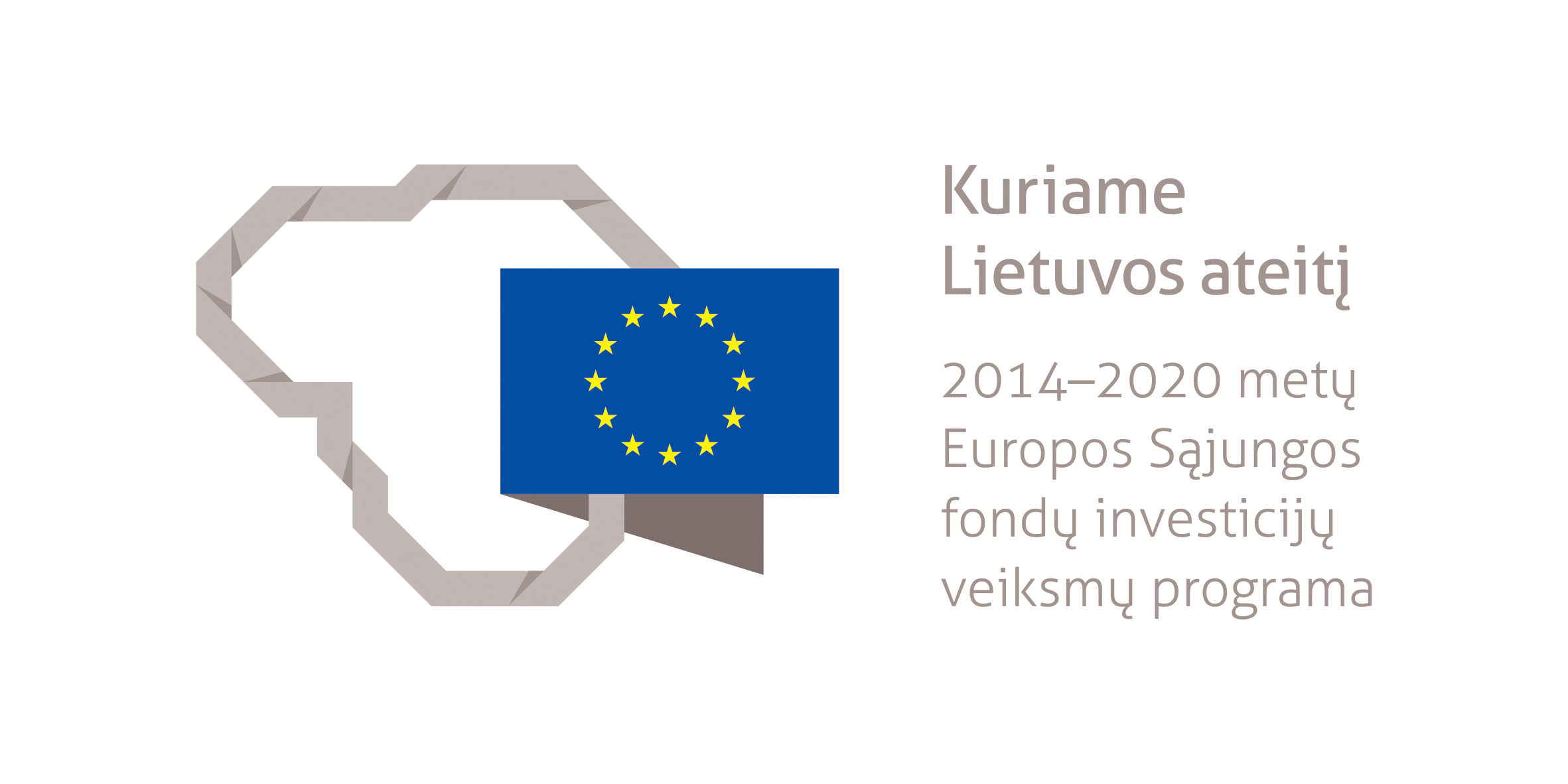 VIEŠBUČIO EKONOMO MODULINĖ PROFESINIO MOKYMO PROGRAMA(Programos pavadinimas)Programos valstybinis kodas ir apimtis mokymosi kreditais:P43101305 – programa, skirta pirminiam profesiniam mokymui, 45 mokymosi kreditaiT43101301 – programa, skirta tęstiniam profesiniam mokymui, 35 mokymosi kreditaiKvalifikacijos pavadinimas – viešbučio ekonomasKvalifikacijos lygis pagal Lietuvos kvalifikacijų sandarą (LTKS) – IVMinimalus reikalaujamas išsilavinimas kvalifikacijai įgyti:P43101305, T43101301 – vidurinis išsilavinimasReikalavimai profesinei patirčiai (jei taikomi) – nėraApgyvendinimo ir maitinimo paslaugų, turizmo, sporto bei poilsio sektorinio profesinio komiteto sprendimas: aprobuoti Viešbučio ekonomo modulinę profesinio mokymo programą. Sprendimą įteisinančio posėdžio, įvykusio 2018 m. sausio 29 d., protokolo Nr. ST2-4.Programa parengta įgyvendinant iš Europos Sąjungos struktūrinių fondų lėšų bendrai finansuojamą projektą „Lietuvos kvalifikacijų sistemos plėtra (I etapas)“ (projekto Nr. 09.4.1-ESFA-V-734-01-0001).1. PROGRAMOS APIBŪDINIMASProgramos paskirtis. Viešbučio ekonomo modulinė profesinio mokymo programa skirta kvalifikuotam darbuotojui parengti, kuris gebėtų savarankiškai užtikrinti apgyvendinimo paslaugas teikiančios įmonės ūkinės veiklos poreikius, koordinuoti valymo ir tvarkymo darbus, organizuoti pavaldžių darbuotojų darbą.Būsimo darbo specifika. Asmuo, įgijęs viešbučio ekonomo kvalifikaciją, galės dirbti smulkiose ir vidutinėse svetingumo paslaugų įmonėse, teikiančiose individualaus apgyvendinimo paslaugas (nedideliuose viešbučiuose, svečių namuose, užeigose, pensionuose, nakvynės ir pusryčių namuose, kaimo turizmo sodybose, stovyklavietėse ir pan.Viešbučio ekonomas privalo dėvėti specialiuosius darbo drabužius, prisisegti skiriamąjį ženklą. Privalo atlikti sveikatos profilaktinį patikrinimą ir turėti asmens medicininę knygelę arba privalomojo sveikatos patikrinimo medicininę pažymą. Privalo išmanyti higienos normą „Apgyvendinimo paslaugų sveikatos saugos reikalavimai“ ir apgyvendinimo paslaugas teikiančių įmonių klasifikavimo reikalavimus.Darbo metu yra galimos konfliktinės situacijos, todėl reikalingi gebėjimai jas valdyti ir spręsti.Viešbučio ekonomas savo darbe naudoja kompiuterį, specialią programinę įrangą, skirtą apgyvendinimo paslaugas teikiančios įmonės veiklos procesų valdymui, pildo buhalterinės apskaitos ir įvairius veiklos dokumentus, užsakymų registravimo knygas. Moka dirbti buhalterinės apskaitos programa, kasos aparatu, ryšio priemonėmis.2. PROGRAMOS PARAMETRAI3. REKOMENDUOJAMA MODULIŲ SEKA4. REKOMENDACIJOS DĖL PROFESINEI VEIKLAI REIKALINGŲ BENDRŲJŲ GEBĖJIMŲ UGDYMO5. PROGRAMOS STRUKTŪRA, VYKDANT PIRMINĮ IR TĘSTINĮ PROFESĮ MOKYMĄPastabosVykdant tęstinį profesinį mokymą asmens ankstesnio mokymosi pasiekimai įskaitomi švietimo ir mokslo ministro nustatyta tvarka.Tęstinio profesinio mokymo programos modulius gali vesti mokytojai, įgiję andragogikos žinių ir turintys tai pagrindžiantį dokumentą arba turintys neformaliojo suaugusiųjų švietimo patirties.Saugaus elgesio ekstremaliose situacijose modulį vedantis mokytojas turi būti baigęs civilinės saugos mokymus pagal Priešgaisrinės apsaugos ir gelbėjimo departamento direktoriaus patvirtintą mokymo programą ir turėti tai pagrindžiantį dokumentą.Darbuotojų saugos ir sveikatos modulį vedantis mokytojas turi būti baigęs darbuotojų saugos ir sveikatos mokymus ir turėti tai pagrindžiantį dokumentą.Tęstinio profesinio mokymo programose darbuotojų saugos ir sveikatos mokymas integruojamas pagal poreikį į kvalifikaciją sudarančioms kompetencijoms įgyti skirtus modulius. Darbuotojų saugos ir sveikatos mokoma pagal Mokinių, besimokančių pagal pagrindinio profesinio mokymo programas, darbuotojų saugos ir sveikatos programos aprašą, patvirtintą Lietuvos Respublikos švietimo ir mokslo ministro 2005 m. rugsėjo 28 d. įsakymu Nr. ISAK-1953 „Dėl Mokinių, besimokančių pagal pagrindinio profesinio mokymo programas, darbuotojų saugos ir sveikatos programos aprašo patvirtinimo“. Darbuotojų saugos ir sveikatos mokymą vedantis mokytojas turi būti baigęs darbuotojų saugos ir sveikatos mokymus ir turėti tai pagrindžiantį dokumentą.6. PROGRAMOS MODULIŲ APRAŠAI6.1. ĮVADINIS MODULISModulio pavadinimas – „Įvadas į profesiją“6.2. KVALIFIKACIJĄ SUDARANČIOMS KOMPETENCIJOMS ĮGYTI SKIRTI MODULIAI6.2.1. Privalomieji moduliaiModulio pavadinimas – „Apgyvendinimo paslaugas teikiančios įmonės ūkio poreikių užtikrinimas“Modulio pavadinimas – „Valymo ir tvarkymo darbų koordinavimas“Modulio pavadinimas – „Darbuotojų darbo organizavimas“6.2. PASIRENKAMIEJI MODULIAIModulio pavadinimas – „Interjero ir eksterjero apipavidalinimas“Modulio pavadinimas – „Interjero ir eksterjero apželdinimas“6.4. BAIGIAMASIS MODULISModulio pavadinimas – „Įvadas į darbo rinką“Valstybinis kodasModulio pavadinimasLTKS lygisApimtis mokymosi kreditaisKompetencijosKompetencijų pasiekimą iliustruojantys mokymosi rezultataiĮvadinis modulis (iš viso 1 mokymosi kreditas)Įvadinis modulis (iš viso 1 mokymosi kreditas)Įvadinis modulis (iš viso 1 mokymosi kreditas)Įvadinis modulis (iš viso 1 mokymosi kreditas)Įvadinis modulis (iš viso 1 mokymosi kreditas)Įvadinis modulis (iš viso 1 mokymosi kreditas)4000005Įvadas į profesijąIV1Pažinti profesiją.Išmanyti viešbučio ekonomo profesiją ir jos teikiamas galimybes darbo rinkoje.Suprasti viešbučio ekonomo profesinę veiklą, veiklos procesus, funkcijas ir uždavinius.Demonstruoti jau turimus, neformaliuoju ir (arba) savaiminiu būdu įgytus viešbučio ekonomo kvalifikacijai būdingus gebėjimus.Bendrieji moduliai (iš viso 4 mokymosi kreditai)Bendrieji moduliai (iš viso 4 mokymosi kreditai)Bendrieji moduliai (iš viso 4 mokymosi kreditai)Bendrieji moduliai (iš viso 4 mokymosi kreditai)Bendrieji moduliai (iš viso 4 mokymosi kreditai)Bendrieji moduliai (iš viso 4 mokymosi kreditai)4102201Saugus elgesys ekstremaliose situacijoseIV1Saugiai elgtis ekstremaliose situacijose.Išmanyti ekstremalių situacijų tipus, galimus pavojus.Išmanyti saugaus elgesio ekstremaliose situacijose reikalavimus ir instrukcijas, garsinius civilinės saugos signalus.4102105Sąmoningas fizinio aktyvumo reguliavimasIV1Reguliuoti fizinį aktyvumą.Išmanyti fizinio aktyvumo formas.Demonstruoti asmeninį fizinį aktyvumą.Taikyti fizinio aktyvumo formas, atsižvelgiant į darbo specifiką.4102203Darbuotojų sauga ir sveikataIV2Tausoti sveikatą ir saugiai dirbti.Išmanyti darbuotojų saugos ir sveikatos reikalavimus, keliamus darbo vietai. Kvalifikaciją sudarančioms kompetencijoms įgyti skirti moduliai (iš viso 30 mokymosi kreditų)Kvalifikaciją sudarančioms kompetencijoms įgyti skirti moduliai (iš viso 30 mokymosi kreditų)Kvalifikaciją sudarančioms kompetencijoms įgyti skirti moduliai (iš viso 30 mokymosi kreditų)Kvalifikaciją sudarančioms kompetencijoms įgyti skirti moduliai (iš viso 30 mokymosi kreditų)Kvalifikaciją sudarančioms kompetencijoms įgyti skirti moduliai (iš viso 30 mokymosi kreditų)Kvalifikaciją sudarančioms kompetencijoms įgyti skirti moduliai (iš viso 30 mokymosi kreditų)Privalomieji (iš viso 30 mokymosi kreditų)Privalomieji (iš viso 30 mokymosi kreditų)Privalomieji (iš viso 30 mokymosi kreditų)Privalomieji (iš viso 30 mokymosi kreditų)Privalomieji (iš viso 30 mokymosi kreditų)Privalomieji (iš viso 30 mokymosi kreditų)4101360Apgyvendinimo paslaugas teikiančios įmonės ūkio poreikių užtikrinimasIV10Užsakyti prekes. Vertinti apgyvendinimo paslaugas teikiančios įmonės veiklai įtaką darančius išorinius ir vidinius veiksnius.Nustatyti apgyvendinimo paslaugas teikiančios įmonės ūkio poreikius.Vertinti perkamų prekių ir paslaugų poreikį.Kontroliuoti apgyvendinimo paslaugas teikiančios įmonės ūkio padalinio prekių atsargas.Užsakyti prekes pagal apgyvendinimo paslaugas teikiančios įmonės nustatytą vidaus tvarką.4101360Apgyvendinimo paslaugas teikiančios įmonės ūkio poreikių užtikrinimasIV10Vykdyti prekių pirkimą.Išmanyti prekių pirkimo procedūras.Pildyti prekių pirkimo dokumentus. Organizuoti prekių priėmimą.4101360Apgyvendinimo paslaugas teikiančios įmonės ūkio poreikių užtikrinimasIV10Tvarkyti dokumentus.Išmanyti apgyvendinimo paslaugas teikiančios įmonės ūkio dokumentų rūšis, jų rengimo ir įforminimo tvarką.Išmanyti materialinių vertybių apskaitą.Tvarkyti ūkinės veiklos dokumentus apgyvendinimo paslaugas teikiančių įmonių naudojama valdymo programa.Atlikti inventorizaciją. 4101361Valymo ir tvarkymo darbų koordinavimasIV10Paskirstyti darbus pavaldiems darbuotojams.Išmanyti apgyvendinimo paslaugas teikiančios įmonės valdymo ir vadybos principus, organizacinę struktūrą, teikiamas paslaugas.Apibūdinti atskirų patalpų ir teritorijos valymo ir tvarkymo reikalavimus.Išmanyti pavaldžių darbuotojų pareigas ir atsakomybę.Planuoti pavaldžių darbuotojų darbą.Aprūpinti pavaldžius darbuotojus reikiama įranga ir inventoriumi, darbo priemonėmis.4101361Valymo ir tvarkymo darbų koordinavimasIV10Koordinuoti pavaldžių darbuotojų darbą.Supažindinti darbuotojus su apgyvendinimo paslaugas teikiančios įmonės vidaus tvarkos taisyklėmis, darbuotojų saugos ir sveikatos reikalavimais.Koordinuoti bendro naudojimo patalpų ir svečių kambarių tvarkymo darbus.Koordinuoti tekstilės ir kitų gaminių priežiūros darbus.Koordinuoti kitų pavaldžių darbuotojų darbą.Teikti pasiūlymus dėl pavaldžių darbuotojų darbo kokybės gerinimo.Spręsti konfliktines situacijas, iškilusias tarp pavaldžių darbuotojų.4101361Valymo ir tvarkymo darbų koordinavimasIV10Derinti pavaldžių darbuotojų veiksmus tvarkant vidaus patalpų ir lauko teritoriją.Išmanyti darbo organizavimo, suskirstymo į užduotis procesus.Paskirstyti vidaus patalpų ir lauko teritorijos tvarkymo darbus pavaldiems darbuotojams.Užtikrinti pavaldžių darbuotojų atliekamų darbų kokybę. 4101362Darbuotojų darbo organizavimasIV10Dalyvauti ieškant darbuotojų, priimant ar atleidžiant juos iš darbo.Apibūdinti darbuotojų paieškos ir atrankos būdus.Išmanyti darbuotojų įdarbinimo ir atleidimo procedūras (tvarką).Atrinkti kandidatus konkrečioms pareigoms.Analizuoti atleidimo iš darbo priežastis. 4101362Darbuotojų darbo organizavimasIV10Sudaryti pavaldžių darbuotojų darbo grafikus.Išmanyti darbo laiko apskaitą.Sudaryti pavaldžių darbuotojų darbo grafikus.Tvarkyti pavaldžių darbuotojų darbo laiko apskaitą.4101362Darbuotojų darbo organizavimasIV10Perduoti praktinius veiklos įgūdžius pavaldiems darbuotojams.Organizuoti ir vesti susirinkimus.Mokyti pavaldžius darbuotojus formuojant praktinius jų veiklos įgūdžius.Vertinti pavaldžių darbuotojų veiklą.Pasirenkamieji moduliai (iš viso 5 mokymosi kreditai)Pasirenkamieji moduliai (iš viso 5 mokymosi kreditai)Pasirenkamieji moduliai (iš viso 5 mokymosi kreditai)Pasirenkamieji moduliai (iš viso 5 mokymosi kreditai)Pasirenkamieji moduliai (iš viso 5 mokymosi kreditai)Pasirenkamieji moduliai (iš viso 5 mokymosi kreditai)4101363Interjero ir eksterjero apipavidalinimasIV5Apipavidalinti apgyvendinimo paslaugas teikiančios įmonės interjerą. Išmanyti apgyvendinimo paslaugas teikiančių įmonių interjero apipavidalinimo būdus.Analizuoti apgyvendinimo paslaugas teikiančios įmonės interjero kasdienio, šventinio ir proginio apipavidalinimo įvairovę, tradicijas ir ypatumus.Parinkti apgyvendinimo paslaugas teikiančios įmonės interjero apipavidalinimo priemones. Apipavidalinti bendro naudojimo patalpas.Apipavidalinti gyvenamuosius kambarius.4101363Interjero ir eksterjero apipavidalinimasIV5Apipavidalinti apgyvendinimo paslaugas teikiančios įmonės eksterjerą.Išmanyti apgyvendinimo paslaugas teikiančių įmonių eksterjero apipavidalinimo būdus.Analizuoti apgyvendinimo paslaugas teikiančios įmonės eksterjero apipavidalinimo įvairovę, tradicijas ir ypatumus.Parinkti apgyvendinimo paslaugas teikiančios įmonės eksterjero apipavidalinimo priemones. Apipavidalinti pastato išorę ir lauko teritoriją.4101364Interjero ir eksterjero apželdinimasIV5Apželdinti apgyvendinimo paslaugas teikiančios įmonės patalpas. Apibūdinti augalus, naudojamus interjerui apželdinti.Parinkti augalus interjerui apželdinti.Sodinti augalus apgyvendinimo paslaugas teikiančios įmonės patalpose.4101364Interjero ir eksterjero apželdinimasIV5Apželdinti apgyvendinimo paslaugas teikiančios įmonės eksterjerą. Apibūdinti augalus, naudojamus eksterjerui apželdinti.Parinkti augalus eksterjerui apželdinti.Sodinti augalus lauko teritorijoje.Baigiamasis modulis (iš viso 5 mokymosi kreditai)Baigiamasis modulis (iš viso 5 mokymosi kreditai)Baigiamasis modulis (iš viso 5 mokymosi kreditai)Baigiamasis modulis (iš viso 5 mokymosi kreditai)Baigiamasis modulis (iš viso 5 mokymosi kreditai)Baigiamasis modulis (iš viso 5 mokymosi kreditai)4000004Įvadas į darbo rinkąIV5Formuoti darbinius įgūdžius realioje darbo vietoje.Įsivertinti ir realioje darbo vietoje demonstruoti įgytas kompetencijas.Susipažinti su būsimo darbo specifika ir adaptuotis realioje darbo vietoje.Įsivertinti asmenines integracijos į darbo rinką galimybes.Valstybinis kodasModulio pavadinimasLTKS lygisApimtis mokymosi kreditaisAsmens pasirengimo mokytis modulyje reikalavimai (jei taikoma)4000005Įvadas į profesijąIV1Netaikoma.4102203Darbuotojų sauga ir sveikataIV2Netaikoma.4101360Apgyvendinimo paslaugas teikiančios įmonės ūkio poreikių užtikrinimasIV10Netaikoma.4101361Valymo ir tvarkymo darbų koordinavimasIV10Netaikoma.4101362Darbuotojų darbo organizavimasIV10Netaikoma.4000004Įvadas į darbo rinkąIV5Baigti visi privalomieji viešbučio ekonomo kvalifikaciją sudarančioms kompetencijoms įgyti skirti moduliai.Bendrieji gebėjimaiBendrųjų gebėjimų pasiekimą iliustruojantys mokymosi rezultataiBendravimas gimtąja kalbaRašyti gyvenimo aprašymą, motyvacinį laišką, prašymą, ataskaitą, elektroninį laišką.Parengti darbo planą.Taisyklingai vartoti profesinius terminus.Bendravimas užsienio kalbomisBendrauti profesine užsienio kalba darbinėje aplinkoje.Bendrauti su klientu užsienio kalba.Įvardyti įrenginius, inventorių, priemones užsienio kalba.Rašyti gyvenimo aprašymą, motyvacinį laišką, prašymą, ataskaitą, elektroninį laišką.Matematiniai gebėjimai ir pagrindiniai gebėjimai mokslo ir technologijų srityseIšmanyti kiekio matavimo vienetus.Apskaičiuoti turimų ir reikiamų priemonių kiekį.Perduoti su darbu, IT priemonėmis susijusią informaciją pavaldiems darbuotojams. Skaitmeninis raštingumasAtlikti informacijos paiešką internete.Rinkti, apdoroti ir saugoti reikalingą darbui informaciją.Dokumentuoti darbų aplankus.Naudoti kompiuterinę skaičiuoklę, atliekant turimų priemonių skaičiavimus.Naudoti apgyvendinimo paslaugas teikiančios įmonės valdymo programą.Rengti paslaugos ir (arba) darbo pristatymą kompiuterinėmis programomis, naudoti vaizdų grafinio apdorojimo programą.Mokymasis mokytisĮsivertinti turimas žinias ir gebėjimus.Organizuoti savo mokymąsi.Pritaikyti turimas žinias ir gebėjimus dirbant individualiai ir kolektyve.Parengti profesinio tobulinimo planą.Socialiniai ir pilietiniai gebėjimaiBendrauti su įvairiais klientais.Dirbti kolektyvo komandoje.Valdyti savo psichologines būsenas, pojūčius ir savybes.Spręsti psichologines krizines situacijas.Pagarbiai elgtis su klientu.Gerbti save, kitus, savo šalį ir jos tradicijas.Iniciatyva ir verslumasSuprasti įmonės veiklos koncepciją, verslo aplinką.Išmanyti verslo kūrimo galimybes.Atpažinti naujas (rinkos) galimybes, pasitelkiant intuiciją, kūrybiškumą ir analitinius gebėjimus.Dirbti savarankiškai, planuoti savo laiką.Kultūrinis sąmoningumas ir raiškaPažinti įvairių šalies regionų švenčių tradicijas ir papročius, tautinį paveldą.Pažinti įvairių šalių estetinius idealus ir skonį.Lavinti estetinį požiūrį į aplinką.Kvalifikacija - viešbučio ekonomas, LTKS lygis IV Kvalifikacija - viešbučio ekonomas, LTKS lygis IV Programos, skirtos pirminiam profesiniam mokymui, struktūraProgramos, skirtos tęstiniam profesiniam mokymui struktūraĮvadinis modulis (iš viso 1 mokymosi kreditas)Įvadas į profesiją, 1 mokymosi kreditasĮvadinis modulis (0 mokymosi kreditų)–Bendrieji moduliai (iš viso 4 mokymosi kreditai)Saugus elgesys ekstremaliose situacijose, 1 mokymosi kreditasSąmoningas fizinio aktyvumo reguliavimas, 1 mokymosi kreditasDarbuotojų sauga ir sveikata, 2 mokymosi kreditaiBendrieji moduliai (0 mokymosi kreditų)–Kvalifikaciją sudarančioms kompetencijoms įgyti skirti moduliai (iš viso 30 mokymosi kreditų)Apgyvendinimo paslaugas teikiančios įmonės ūkio poreikių užtikrinimas, 10 mokymosi kreditųValymo ir tvarkymo darbų koordinavimas, 10 mokymosi kreditųDarbuotojų darbo organizavimas, 10 mokymosi kreditųKvalifikaciją sudarančioms kompetencijoms įgyti skirti moduliai (iš viso 30 mokymosi kreditų)Apgyvendinimo paslaugas teikiančios įmonės ūkio poreikių užtikrinimas, 10 mokymosi kreditųValymo ir tvarkymo darbų koordinavimas, 10 mokymosi kreditųDarbuotojų darbo organizavimas, 10 mokymosi kreditųPasirenkamieji moduliai (iš viso 5 mokymosi kreditai)Interjero ir eksterjero apipavidalinimas, 5 mokymosi kreditai.Interjero ir eksterjero apželdinimas, 5 mokymosi kreditaiPasirenkamieji moduliai (0 mokymosi kreditų)–Baigiamasis modulis (iš viso 5 mokymosi kreditai)Įvadas į darbo rinką, 5 mokymosi kreditaiBaigiamasis modulis (iš viso 5 mokymosi kreditai)Įvadas į darbo rinką, 5 mokymosi kreditaiValstybinis kodas40000054000005Modulio LTKS lygisIVIVApimtis mokymosi kreditais11KompetencijosMokymosi rezultataiRekomenduojamas turinys mokymosi rezultatams pasiekti1. Pažinti profesiją.1.1. Išmanyti viešbučio ekonomo profesiją ir jos teikiamas galimybes darbo rinkoje.Tema. Viešbučio ekonomo darbuotojo profesija, jos specifika ir galimybės darbo rinkojeSusipažinimas su apgyvendinimo paslaugas teikiančia įmoneViešbučio ekonomo darbo specifikaViešbučio ekonomo profesijos samprataAsmeninės savybės, reikalingos viešbučio ekonomo profesijaiPrivataus verslo apgyvendinimo paslaugų srityje galimybėsViešbučio ekonomo profesijos pasirinkimo pagrindimas1. Pažinti profesiją.1.2. Suprasti viešbučio ekonomo profesinę veiklą, veiklos procesus, funkcijas ir uždavinius.Tema. Viešbučio ekonomo veiklos procesai, funkcijos ir uždaviniaiViešbučio ekonomo veiklos procesai, funkcijos ir uždaviniaiGeros higienos praktikos taisyklės1. Pažinti profesiją.1.3. Demonstruoti jau turimus, neformaliuoju ir (arba) savaiminiu būdu įgytus viešbučio ekonomo kvalifikacijai būdingus gebėjimus.Tema. Viešbučio ekonomo modulinė profesinio mokymo programaMokymo programos tikslai ir uždaviniaiMokymosi formos ir metodai, mokymosi pasiekimų įvertinimo kriterijai, mokymosi įgūdžių demonstravimo formos (metodai)Klausimų, kurių iškilo analizuojant mokymo programą, formulavimas diskusijai (ko nesupratau ir dar norėčiau paklausti apie mokymąsi)Individualūs mokymosi planaiTema. Turimų gebėjimų, įgytų savaiminiu ar neformaliuoju būdu, vertinimas ir lygių nustatymasTurimų gebėjimų, įgytų savaiminio ar neformaliojo būdu, įvertinimo metodaiSavaiminiu ar neformaliuoju būdu įgytų gebėjimų vertinimasMokymosi pasiekimų vertinimo kriterijai Siūlomas įvadinio modulio įvertinimas – įskaityta (neįskaityta).Siūlomas įvadinio modulio įvertinimas – įskaityta (neįskaityta).Reikalavimai mokymui skirtiems metodiniams ir materialiesiems ištekliamsMokymo(si) medžiaga:Viešbučio ekonomo modulinė profesinio mokymo programaTeorinių ir praktinių užduočių mokinio sąsiuvinisTestas turimiems gebėjimams vertintiVadovėliai ir kita mokomoji medžiagaTeisės aktai, reglamentuojantys darbuotojų saugos ir sveikatos reikalavimusMokymo(si) priemonės:Techninės priemonės mokymo(si) medžiagai iliustruoti, vizualizuoti, pristatytiMokymo(si) medžiaga:Viešbučio ekonomo modulinė profesinio mokymo programaTeorinių ir praktinių užduočių mokinio sąsiuvinisTestas turimiems gebėjimams vertintiVadovėliai ir kita mokomoji medžiagaTeisės aktai, reglamentuojantys darbuotojų saugos ir sveikatos reikalavimusMokymo(si) priemonės:Techninės priemonės mokymo(si) medžiagai iliustruoti, vizualizuoti, pristatytiReikalavimai teorinio ir praktinio mokymo vietaiKlasė ar kita mokymui(si) pritaikyta patalpa su techninėmis priemonėmis (kompiuteriu, vaizdo projektoriumi) mokymo(si) medžiagai pateikti. Klasė ar kita mokymui(si) pritaikyta patalpa su techninėmis priemonėmis (kompiuteriu, vaizdo projektoriumi) mokymo(si) medžiagai pateikti. Reikalavimai mokytojo dalykiniam pasirengimui (dalykinei kvalifikacijai)Modulį gali vesti mokytojas, turintis:1) Lietuvos Respublikos švietimo įstatyme ir Reikalavimų mokytojų kvalifikacijai apraše, patvirtintame Lietuvos Respublikos švietimo ir mokslo ministro 2014 m. rugpjūčio 29 d. įsakymu Nr. V-774 „Dėl Reikalavimų mokytojų kvalifikacijai aprašo patvirtinimo“, nustatytą išsilavinimą ir kvalifikaciją;2) viešbučio ekonomo, viešbučio darbuotojo ar lygiavertę kvalifikaciją (išsilavinimą) arba ne mažesnę kaip 3 metų profesinės veiklos apgyvendinimo paslaugų sektoriuje patirtį. Modulį gali vesti mokytojas, turintis:1) Lietuvos Respublikos švietimo įstatyme ir Reikalavimų mokytojų kvalifikacijai apraše, patvirtintame Lietuvos Respublikos švietimo ir mokslo ministro 2014 m. rugpjūčio 29 d. įsakymu Nr. V-774 „Dėl Reikalavimų mokytojų kvalifikacijai aprašo patvirtinimo“, nustatytą išsilavinimą ir kvalifikaciją;2) viešbučio ekonomo, viešbučio darbuotojo ar lygiavertę kvalifikaciją (išsilavinimą) arba ne mažesnę kaip 3 metų profesinės veiklos apgyvendinimo paslaugų sektoriuje patirtį. Valstybinis kodas41013604101360Modulio LTKS lygisIVIVApimtis mokymosi kreditais1010KompetencijosMokymosi rezultataiRekomenduojamas turinys mokymosi rezultatams pasiektiUžsakyti prekes.1.1. Vertinti apgyvendinimo paslaugas teikiančios įmonės veiklai įtaką darančius išorinius ir vidinius veiksnius.Tema. Išoriniai veiksniai, darantys įtaką apgyvendinimo paslaugas teikiančios įmonės veiklaiPolitinės (teisinės) aplinkos įtaka apgyvendinimo paslaugas teikiančios įmonės veiklaiEkonominės aplinkos įtaka apgyvendinimo paslaugas teikiančios įmonės veiklaiSocialinės aplinkos įtaka apgyvendinimo paslaugas teikiančios įmonės veiklaiTechnologinės, gamtinės ir kitokios aplinkos įtaka apgyvendinimo paslaugas teikiančios įmonės veiklai Tema. Vidiniai veiksniai, darantys įtaką apgyvendinimo paslaugas teikiančios įmonės veiklaiVidinio darbo organizavimo įtaka apgyvendinimo paslaugas teikiančios įmonės veiklaiKomandos ir darbuotojo suinteresuotumo įtaka veiklos rezultatams kokybėMaterialinės techninės bazės įtaka apgyvendinimo paslaugas teikiančios įmonės veiklaiUžsakyti prekes.1.2. Nustatyti apgyvendinimo paslaugas teikiančios įmonės ūkio poreikius.Tema. Apgyvendinimo paslaugas teikiančios įmonės ūkio biudžetasPagrindinės viešbučio ūkio tarnybos veiklos funkcijosPagrindiniai veiklos biudžeto planavimo aspektaiTema. Apgyvendinimo paslaugas teikiančios įmonės ūkio padalinio išlaidos ir jų paskirstymasApgyvendinimo paslaugas teikiančios įmonės ūkio padalinio išlaidų samprataApgyvendinimo paslaugas teikiančios įmonės ūkio padalinio išlaidų klasifikavimasApgyvendinimo paslaugas teikiančios įmonės ūkio padalinio išlaidų paskirstymas pagal reikmes ir prioritetusApgyvendinimo paslaugas teikiančios įmonės ūkio padalinio išlaidų paskirstymo plano sudarymas Užsakyti prekes.1.3. Vertinti perkamų prekių ir paslaugų poreikį.Tema. Apgyvendinimo paslaugas teikiančios įmonės ūkio padaliniui reikalingų prekių ir paslaugų klasifikavimasApgyvendinimo paslaugas teikiančios įmonės prekių ir paslaugų poreikiaiApgyvendinimo paslaugas teikiančios įmonės ūkio padaliniui reikalingų prekių užsakymo parengimasApgyvendinimo paslaugas teikiančios įmonės ūkio padaliniui reikalingų perkamų paslaugų sąrašų sudarymasTema. Prekių ir paslaugų pirkimo planavimasPrekių poreikio įvertinimasPaslaugų poreikio įvertinimasPrekių ir paslaugų užsakymų paruošimasUžsakyti prekes.1.4. Kontroliuoti apgyvendinimo paslaugas teikiančios įmonės ūkio padalinio prekių atsargas.Tema. Apgyvendinimo paslaugas teikiančios įmonės ūkio padalinio atsargosApgyvendinimo paslaugas teikiančios įmonės ūkio padalinio prekių atsargos, priklausomai nuo įmonės dydžio, užimtumo ir kategorijosPrekių atsargų saugojimo ir paskirstymo tvarkaTema. Apgyvendinimo paslaugas teikiančios įmonės ūkio padalinio prekių atsargų kontrolėApgyvendinimo paslaugas teikiančios įmonės ūkio padalinio atsargų naudojimo ir paskirstymo koordinavimasSvečiams skirtų prekių atsargų užtikrinimasUžsakyti prekes.1.5. Užsakyti prekes pagal apgyvendinimo paslaugas teikiančios įmonės nustatytą vidaus tvarką.Tema. Apgyvendinimo paslaugas teikiančios įmonės prekių asortimentasApgyvendinimo paslaugas teikiančios įmonės ūkio padalinio veiklai reikalingų prekių asortimentasUžsakymų parengimas valymo priemonėms ir inventoriui pirktiUžsakymų parengimas tekstilės gaminiams pirktiUžsakymų parengimas mini baro asortimentui pirktiUžsakymų parengimas svečių asmens higienos priemonėms pirktiUžsakymų parengimas inžinierinio techninio padalinio veiklai reikalingoms prekėms pirktiUžsakymų parengimas spausdintinėms priemonėms pirktiTema. Apgyvendinimo paslaugas teikiančios įmonės reikalingų prekių užsakymasValymui reikalingų priemonių ir inventoriaus užsakymasTekstilės gaminių užsakymasMini baro asortimento užsakymasSvečių asmens higienos priemonių užsakymasSpausdintinių priemonių užsakymasInžinierinio techninio padalinio veiklai reikalingų prekių užsakymas2. Vykdyti prekių pirkimą.2.1. Išmanyti prekių pirkimo procedūras.Tema. Apgyvendinimo paslaugas teikiančių įmonių prekių ir paslaugų pirkimo procedūrosPrekių ir paslaugų pirkimasInformacijos paieška apie prekių ir paslaugų pardavėjus (tiekėjus)Siūlomų įsigyti prekių ir paslaugų atrankaTema. Prekių ir paslaugų pirkimo sutarčių su pardavėjais (tiekėjais) sudarymasPrekių pirkimo sutarčių sudarymo tvarka, sąlygosPaslaugų pirkimo sutarčių sudarymo tvarka, sąlygosPrekių pirkimo sutarčių sudarymasPaslaugų pirkimo sutarčių sudarymas2. Vykdyti prekių pirkimą.2.2. Pildyti prekių pirkimo dokumentus.Tema. Apgyvendinimo paslaugas teikiančios įmonės ūkio padalinio dokumentaiApgyvendinimo paslaugas teikiančios įmonės ūkio padalinio prekių įsigijimo pirminiai apskaitos dokumentai, jų paskirtisPrekių pirkimo dokumentai, jų pildymui keliami reikalavimaiPagrindiniai rekvizitai ūkio padalinio dokumentuoseTema. Sąskaitų išrašymo tvarkaSąskaitų faktūrų ir PVM sąskaitų faktūrų apibūdinimasPVM sąskaitų faktūrų išrašymo tvarkos reikalavimaiKasos pajamų orderio išrašymo tvarkos reikalavimaiPVM sąskaitų faktūrų ir kasos pajamų orderių pavyzdžių blankų pildymas 2. Vykdyti prekių pirkimą.2.3. Organizuoti prekių priėmimą.Tema. Prekių pristatymasPrekių pristatymo logistiniai sprendimaiPrekių pristatymo būdai, atsižvelgiant į apgyvendinimo paslaugas teikiančių įmonių tipą, dydį ir vietąTema. Prekių priėmimasGautų prekių dokumentų patikrinimas pagal pateiktą užsakymą ir gautas prekesGautų prekių kokybės įvertinimasNekokybiškų ir (arba) transportuojant sugadintų prekių priėmimo ir grąžinimo tvarkos reikalavimai 3. Tvarkyti dokumentus.3.1. Išmanyti apgyvendinimo paslaugas teikiančios įmonės ūkio dokumentų rūšis, jų rengimo ir įforminimo tvarką.Tema. Dokumentai ir jų rūšysDokumentų skirstymas pagal paskirtįApgyvendinimo paslaugas teikiančios įmonės ūkio dokumentai ir jų rūšysTema. Apgyvendinimo paslaugas teikiančios įmonės ūkio dokumentų rengimo ir įforminimo tvarkaŪkio padalinio veiklos dokumentai ir jų pildymasKambarių priežiūros padalinio veiklos dokumentai ir jų pildymas3. Tvarkyti dokumentus.3.2. Išmanyti materialinių vertybių apskaitą.Tema. Materialinių vertybių apskaita, jos atskaitomybėMaterialiai atsakingų asmenų atskaitomybei keliami reikalavimai (teisės ir pareigos)Nuosavybės rūšys ir apgyvendinimo paslaugas teikiančios įmonės turto klasifikavimasIlgalaikis ir trumpalaikis turtasTema. Materialinių vertybių priėmimas ir išdavimasIlgalaikio turto apskaitaTrumpalaikio turto apskaitaInventoriaus ir kitų priemonių likučių skaičiavimas3. Tvarkyti dokumentus.3.3. Tvarkyti ūkinės veiklos dokumentus apgyvendinimo paslaugas teikiančių įmonių naudojama valdymo programa.Tema. Apgyvendinimo paslaugas teikiančios įmonės valdymo programaApgyvendinimo paslaugas teikiančios įmonės valdymo programos procedūrosApgyvendinimo paslaugas teikiančios įmonės valdymo programos naudojimas tvarkant ūkinės veiklos dokumentusTema. Bendrieji valdymo programų procesai ūkio padalinio veiklojeApgyvendinimo paslaugas teikiančios įmonių valdymo programos atskirų funkcijų (sistemos struktūros, kambarių planavimo, kambarių priskyrimo) valdymasApgyvendinimo paslaugas teikiančios įmonės užimtumo ataskaitos valdymo programoje3. Tvarkyti dokumentus.3.4. Atlikti inventorizaciją.Tema. Inventorizacijos esmė ir reglamentavimasInventorizacijos taisyklėsInventorizacijos eigaTema. Inventorizacijos vykdymo etapai ir įforminimasInventorizacijos organizavimasMaterialinių vertybių inventorizacijos atlikimas ir įforminimasMaterialinių vertybių nurašymo aktų sudarymo tvarkaMokymosi pasiekimų vertinimo kriterijaiSavarankiškai įvertinti apgyvendinimo paslaugas teikiančios įmonės poreikiai; sudaryti mėnesio reikiamų prekių ir paslaugų sąrašai; prekės ir paslaugos užsakytos laikantis prekių pirkimo procedūrų; tinkamai įforminti dokumentai, prekės priimtos laikantis procedūrų.Sudarytos materialinių vertybių gavimo ir išdavimo ataskaitos, atlikta ir tinkamai įforminta inventorizacija. Naudojantis apgyvendinimo paslaugas teikiančių įmonių valdymo programa, tiksliai užpildyti pirminiai apskaitos dokumentai; savarankiškai suskaičiuoti apgyvendinimo paslaugas teikiančios įmonės ūkio padalinio materialinių vertybių likučiai mėnesio pabaigoje.Savarankiškai įvertinti apgyvendinimo paslaugas teikiančios įmonės poreikiai; sudaryti mėnesio reikiamų prekių ir paslaugų sąrašai; prekės ir paslaugos užsakytos laikantis prekių pirkimo procedūrų; tinkamai įforminti dokumentai, prekės priimtos laikantis procedūrų.Sudarytos materialinių vertybių gavimo ir išdavimo ataskaitos, atlikta ir tinkamai įforminta inventorizacija. Naudojantis apgyvendinimo paslaugas teikiančių įmonių valdymo programa, tiksliai užpildyti pirminiai apskaitos dokumentai; savarankiškai suskaičiuoti apgyvendinimo paslaugas teikiančios įmonės ūkio padalinio materialinių vertybių likučiai mėnesio pabaigoje.Reikalavimai mokymui skirtiems metodiniams ir materialiesiems ištekliamsMokymo(si) medžiaga:Viešbučio ekonomo modulinė profesinio mokymo programaTestas turimiems gebėjimas vertintiTeorinių ir praktinių užduočių mokinio sąsiuvinisTechninės priemonės mokymo(si) medžiagai iliustruoti, vizualizuoti, pristatytiVadovėliai ir kita mokomoji medžiagaPirminių apskaitos dokumentų pavyzdžiai: PVM sąskaita – faktūra, sąskaita–faktūra, mokėjimo nurodymas, kasos pajamų orderiai, kasos išlaidų orderiai, grynųjų pinigų priėmimo kvitai, ilgalaikio turto likvidavimo ir atsargų nurašymo aktai, ilgalaikio turto ir atsargų inventorizacijos aprašaiApskaitos registrų pavyzdžiai (bendrasis žurnalas, specialieji apskaitos žurnalai)Mokymo(si) priemonės:Techninės priemonės mokymo(si) medžiagai iliustruoti, vizualizuoti, pristatytiApgyvendinimo paslaugas teikiančių įmonių valdymo programa.SkaičiuotuvaiPirkimo–pardavimo sutarčių pavyzdžiaiMokymo(si) medžiaga:Viešbučio ekonomo modulinė profesinio mokymo programaTestas turimiems gebėjimas vertintiTeorinių ir praktinių užduočių mokinio sąsiuvinisTechninės priemonės mokymo(si) medžiagai iliustruoti, vizualizuoti, pristatytiVadovėliai ir kita mokomoji medžiagaPirminių apskaitos dokumentų pavyzdžiai: PVM sąskaita – faktūra, sąskaita–faktūra, mokėjimo nurodymas, kasos pajamų orderiai, kasos išlaidų orderiai, grynųjų pinigų priėmimo kvitai, ilgalaikio turto likvidavimo ir atsargų nurašymo aktai, ilgalaikio turto ir atsargų inventorizacijos aprašaiApskaitos registrų pavyzdžiai (bendrasis žurnalas, specialieji apskaitos žurnalai)Mokymo(si) priemonės:Techninės priemonės mokymo(si) medžiagai iliustruoti, vizualizuoti, pristatytiApgyvendinimo paslaugas teikiančių įmonių valdymo programa.SkaičiuotuvaiPirkimo–pardavimo sutarčių pavyzdžiaiReikalavimai teorinio ir praktinio mokymo vietaiKlasė ar kita mokymui(si) pritaikyta patalpa su techninėmis priemonėmis (kompiuteriu, vaizdo projektoriumi) mokymo(si) medžiagai pateikti, apgyvendinimo paslaugas teikiančių įmonių valdymo programa.Klasė ar kita mokymui(si) pritaikyta patalpa su techninėmis priemonėmis (kompiuteriu, vaizdo projektoriumi) mokymo(si) medžiagai pateikti, apgyvendinimo paslaugas teikiančių įmonių valdymo programa.Reikalavimai mokytojo dalykiniam pasirengimui (dalykinei kvalifikacijai)Modulį gali vesti mokytojas, turintis:1) Lietuvos Respublikos švietimo įstatyme ir Reikalavimų mokytojų kvalifikacijai apraše, patvirtintame Lietuvos Respublikos švietimo ir mokslo ministro 2014 m. rugpjūčio 29 d. įsakymu Nr. V-774 „Dėl Reikalavimų mokytojų kvalifikacijai aprašo patvirtinimo“, nustatytą išsilavinimą ir kvalifikaciją;2) svečių aptarnavimo darbuotojo, viešbučio darbuotojo, apskaitos darbuotojo ar lygiavertę kvalifikaciją (išsilavinimą) arba ne mažesnę kaip 3 metų profesinės veiklos, susijusios su apskaita, patirtį. Modulį gali vesti mokytojas, turintis:1) Lietuvos Respublikos švietimo įstatyme ir Reikalavimų mokytojų kvalifikacijai apraše, patvirtintame Lietuvos Respublikos švietimo ir mokslo ministro 2014 m. rugpjūčio 29 d. įsakymu Nr. V-774 „Dėl Reikalavimų mokytojų kvalifikacijai aprašo patvirtinimo“, nustatytą išsilavinimą ir kvalifikaciją;2) svečių aptarnavimo darbuotojo, viešbučio darbuotojo, apskaitos darbuotojo ar lygiavertę kvalifikaciją (išsilavinimą) arba ne mažesnę kaip 3 metų profesinės veiklos, susijusios su apskaita, patirtį. Valstybinis kodas41013614101361Modulio LTKS lygisIVIVApimtis mokymosi kreditais1010KompetencijosMokymosi rezultataiRekomenduojamas turinys mokymosi rezultatams pasiekti1. Paskirstyti darbus pavaldiems darbuotojams.1.1. Išmanyti apgyvendinimo paslaugas teikiančios įmonės valdymo ir vadybos principus, organizacinę struktūrą, teikiamas paslaugas.Tema. Apgyvendinimo paslaugas teikiančių įmonių klasifikavimasVisų kategorijų apgyvendinimo paslaugas teikiančių įmonių klasifikavimo reikalavimai LietuvojeApgyvendinimo paslaugas teikiančių įmonių klasifikavimo reikalavimai užsienio šalyseKambarių įrangos ir priemonių klasifikavimo reikalavimai, keliami skirtingų kategorijų apgyvendinimo paslaugas teikiančioms įmonėmsTema. Apgyvendinimo paslaugas teikiančios įmonės vadybaLietuvos apgyvendinimo paslaugas teikiančių įmonių valdymo formosApgyvendinimo paslaugas teikiančių įmonių valdymo struktūra ir vadybaKambarių ūkio padalinio atsakomybė už sėkmingą įmonės veikląKambarių ūkio padalinio ryšys su kitais padaliniaisTema. Apgyvendinimo paslaugas teikiančių įmonių paslaugų klasifikavimasPagrindinė apgyvendinimo paslaugas teikiančios įmonės paslaugaPapildomos apgyvendinimo paslaugas teikiančios įmonės paslaugosIšskirtinės apgyvendinimo paslaugas teikiančios įmonės paslaugos1. Paskirstyti darbus pavaldiems darbuotojams.1.2. Apibūdinti atskirų patalpų ir teritorijos valymo ir tvarkymo reikalavimus.Tema. Apgyvendinimo paslaugas teikiančios įmonės patalpų valymo ir tvarkymo reikalavimaiPatalpų valymui ir tvarkymui keliami reikalavimai pagal apgyvendinimo paslaugas teikiančių įmonių standartusKambarių valymo ir tvarkymo būdaiBendrojo naudojimo patalpų rūšys, tvarkymo ir valymo ypatumaiKambarių ir bendrojo naudojimo patalpų valymo ir tvarkymo darbų įvertinimasTema. Apgyvendinimo paslaugas teikiančios įmonės teritorijos tvarkymas ir priežiūraApgyvendinimo paslaugas teikiančios įmonės teritorijos tvarkymo reikalavimaiTeritorijos valymo ir tvarkymo darbai, priklausomai nuo darbų apimties ir sezoniškumo 1. Paskirstyti darbus pavaldiems darbuotojams.1.3. Išmanyti pavaldžių darbuotojų pareigas ir atsakomybę.Tema. Apgyvendinimo paslaugas teikiančių įmonių tipinės pareigos ir atsakomybėKambarių tvarkytojų, valytojų, kiemsargių pareigos ir atsakomybėSkalbyklos darbuotojų pareigos ir atsakomybėTechninės priežiūros darbuotojų pareigos ir atsakomybėTema. Darbuotojų komunikavimas ir tarpusavio santykiaiPavaldžių darbuotojų komunikavimo tvarkaEfektyvaus ir neefektyvaus darbuotojų komunikavimo priežastys ir pasekmės1. Paskirstyti darbus pavaldiems darbuotojams.1.4. Planuoti pavaldžių darbuotojų darbą.Tema. Pavaldžių darbuotojų darbo planavimasPavaldžių darbuotojų darbo planų sudarymasDarbų paskirstymas pavaldiems darbuotojams, atsižvelgiant į užimtumą ir darbų apimtįTema. Pavaldžių darbuotojų darbų koordinavimas esant nenumatytoms situacijomsNenumatytos situacijosNenumatytų situacijų sprendimo būdaiTema. Darbų paskirstymas pavaldiems darbuotojamsKambarių valymo ir tvarkymo darbų paskirstymas pagal dienos ataskaitasBendrojo naudojimo patalpų valymo ir tvarkymo darbų paskirstymas, atsižvelgiant į organizuojamus renginius ir užimtumąDarbų paskirstymas skalbyklos darbuotojamsLauko teritorijos valymo ir tvarkymo darbų paskirstymas 1. Paskirstyti darbus pavaldiems darbuotojams.1.5. Aprūpinti pavaldžius darbuotojus reikiama įranga ir inventoriumi, darbo priemonėmis.Tema. Valymo ir tvarkymo įranga ir inventoriusDarbo įrangos ir inventoriaus klasifikavimas pagal paskirtįĮrangai ir inventoriui keliami reikalavimai, taikomi siekiant užtikrinti saugų darbąDarbo priemonių paskirstymas darbuotojams pagal numatytus darbusKambarių tvarkytojo vežimėlio komplektavimo reikalavimaiTema. Valymo priemonių išdavimas pavaldiems darbuotojamsValymo priemonių klasifikavimasValymo priemonių paruošimas valymo darbams atliktiSaugus darbas dirbant su valymo priemonėmis 2. Koordinuoti pavaldžių darbuotojų darbą.2.1. Supažindinti darbuotojus su apgyvendinimo paslaugas teikiančios įmonės vidaus tvarkos taisyklėmis, darbuotojų saugos ir sveikatos reikalavimais. Tema. Apgyvendinimo paslaugas teikiančios įmonės vidaus darbo tvarkos taisyklėsDarbuotojų teisės, pareigos ir atsakomybėIndividualūs darbdavio reikalavimai, kurie galioja tik konkrečioje darbovietėjeTema. Apgyvendinimo paslaugas teikiančios įmonės darbuotojų saugos ir sveikatos reikalavimaiDarbuotojų saugos ir sveikatos reikalavimaiLietuvos higienos norma HN 118:2011 „Apgyvendinimo paslaugų sveikatos saugos reikalavimai“2. Koordinuoti pavaldžių darbuotojų darbą.2.2. Koordinuoti bendro naudojimo patalpų ir svečių kambarių tvarkymo darbus.Tema. Bendrojo naudojimo patalpų tvarkymo darbų organizavimasBendrojo naudojimo patalpų skirstymasBendrojo naudojimo patalpų tvarkymo reikalavimaiMažo, vidutinio ir didelio viešbučio bendrųjų patalpų panašumai ir skirtumai, į kuriuos atsižvelgiant atliekami tvarkymo darbaiBendrųjų patalpų tvarkymo darbai, atsižvelgiant į užimtumąBendrųjų patalpų tvarkymo darbai, atsižvelgiant į sezoniškumąAtliktų darbų kontrolė ir vertinimasTema. Svečių kambarių tvarkymo darbų organizavimas ir koordinavimasSvečių kambarių priežiūrai keliami reikalavimaiDarbų koordinavimas, atsižvelgiant į kambarių tvarkymo būdusĮvairių situacijų sprendimai ir jų analizavimas 2. Koordinuoti pavaldžių darbuotojų darbą.2.3. Koordinuoti tekstilės ir kitų gaminių priežiūros darbus.Tema. Tekstilės gaminių priežiūros patalpos ir joms keliami darbų saugos ir sveikatos reikalavimaiDarbuotojų saugos ir sveikatos, darbo higienos reikalavimai, atliekant tekstilės gaminių priežiūros darbusAplinkosaugos reikalavimaiTema. Tekstilės gaminių priežiūros darbų koordinavimas apgyvendinimo paslaugas teikiančiose įmonėseAtmintinės apie tekstilės gaminių priežiūros simbolius, aplinkosauginius ženklus, jų reikšmesTekstilės gaminių priežiūrai taikomi aplinkosauginiai ženklaiTekstilės gaminių priežiūros simboliai, jų reikšmėsTekstilės gaminių priežiūros darbai ir atsakomybėAtliktų tekstilės gaminių priežiūros darbų vertinimasSvečių drabužių ir kitų skalbinių skalbimo, valymo kokybės įvertinimasApgyvendinimo paslaugas teikiančios įmonės skalbinių (patalynės, rankšluosčių, darbuotojų aprangos, stalo aptiesalų ir kt.) skalbimo, valymo darbų vertinimas2. Koordinuoti pavaldžių darbuotojų darbą.2.4. Koordinuoti kitų pavaldžių darbuotojų darbą. Tema. Organizuoti kitų pavaldžių darbuotojų darbo kontrolęPavaldžių darbuotojų darbų atlikimo vertinimo kriterijaiSvečių kambarių valymo ir priežiūros darbų kontrolė bei vertinimasBendrojo naudojimo patalpų valymo ir priežiūros darbų kontrolė, vertinimasTema. Darbuotojų darbo įsivertinimasDarbų atlikimo instrukcijos pavaldiems darbuotojamsAtliktų darbų vertinimo lentelėsSavianalizė ir įsivertinimas2. Koordinuoti pavaldžių darbuotojų darbą.2.5. Teikti pasiūlymus dėl pavaldžių darbuotojų darbo kokybės gerinimo.Tema. Daromos klaidos atliekant tvarkymo ir valymo darbusDažniausiai daromos klaidosKlaidų analizavimas ir būdai jų išvengtiTema. Siūlymų dėl darbo kokybės gerinimo formulavimasApgyvendinimo paslaugas teikiančios įmonės reikalavimai tvarkymo ir valymo darbų kokybeiDarbuotojų siūlymai darbo kokybei gerinti2. Koordinuoti pavaldžių darbuotojų darbą.2.6. Spręsti konfliktines situacijas, iškilusias tarp pavaldžių darbuotojų.Tema. Sėkmingo vadovavimo principai viešbučio ekonomo darbeViešbučio ekonomo pareigoms keliami reikalavimaiViešbučio ekonomo asmeninėms savybėms ir psichologiniam pasirengimui keliami reikalavimaiTema. Konfliktai tarp darbuotojų ir jų prevencijaKonfliktų atsiradimo priežastys ir jų sprendimo būdaiKonfliktinių situacijų analizavimas3. Derinti pavaldžių darbuotojų veiksmus tvarkant vidaus patalpų ir lauko teritoriją.3.1. Išmanyti darbo organizavimo, suskirstymo į užduotis procesus.Tema. Pavaldžių darbuotojų veiksmų derinimas tvarkant vidaus patalpasAtliekamų tvarkymo darbų apimtisDarbo laiko planavimas vidaus patalpų tvarkymo darbams atliktiPavaldžių darbuotojų instruktavimas apie atliekamų darbų sekąAtliktų darbų vertinimasTema. Pavaldžių darbuotojų veiksmų derinimas tvarkant lauko teritorijąAtliekamų tvarkymo darbų apimtisDarbo laiko, reikalingo lauko teritorijai sutvarkyti (priklausomai nuo teritorijos ploto, darbų apimties, sezoniškumo) apskaitaPavaldžių darbuotojų instruktavimas apie atliekamų tvarkymo darbų sekąAtliktų darbų vertinimas3. Derinti pavaldžių darbuotojų veiksmus tvarkant vidaus patalpų ir lauko teritoriją.3.2. Paskirstyti vidaus patalpų ir lauko teritorijos tvarkymo darbus pavaldiems darbuotojams.Tema. Vidaus patalpų tvarkymo darbų skirstymas pavaldiems darbuotojamsKonferencijų salių, verslo centrų tvarkymo darbų skirstymasMaitinimo patalpų tvarkymo darbų skirstymasSaunų, baseinų, SPA, treniruoklių salių tvarkymo darbų skirstymasHolų, vestibiulių, rūbinių, bendrojo naudojimo tualetų tvarkymo darbų skirstymasDarbuotojų persirengimo, maitinimo, sandėlių ir kitų pagalbinių patalpų tvarkymo darbų skirstymasTema. Lauko teritorijos tvarkymo darbų skirstymas pavaldiems darbuotojamsTeritorijos prie pagrindinio įėjimo, terasų, automobilių stovėjimo aikštelių tvarkymo darbų skirstymasAtliekų rūšiavimo ir saugojimo vietos tvarkymo darbų skirstymas3. Derinti pavaldžių darbuotojų veiksmus tvarkant vidaus patalpų ir lauko teritoriją.3.3. Užtikrinti pavaldžių darbuotojų atliekamų darbų kokybę. Tema. Pavaldžių darbuotojų darbo kokybės užtikrinimasDarbų atmintinės pavaldiems darbuotojamsAtliktų darbų analizė ir įvertinimasViešbučio ekonomo atsakomybė užtikrinant pavaldžių darbuotojų darbų kokybęMokymosi pasiekimų vertinimo kriterijai Savarankiškai paskirstyti darbai apgyvendinimo paslaugas teikiančios įmonės ūkio padalinio darbuotojams (pagal jų pareigas ir atsakomybę); savarankiškai sudaryti dienos tvarkymo darbų planai; išspręstos situacijos koreguojant tvarkymo darbus nenumatytais atvejais; darbuotojai aprūpinti tvarkingomis darbo priemonėmis, įranga, inventoriumi, paruoštos ir išdalytos cheminės valymo priemonės; pagal apgyvendinimo paslaugas teikiančios įmonės reikalavimus sukomplektuotas kambarių tvarkytojo darbo vežimėlis.Savarankiškai instruktuoti saugos ir sveikatos klausimais pavaldūs darbuotojai ir suderinti jų veiksmai, susiję su tvarkymo darbų seka.Tinkamai įvertintas apgyvendinimo paslaugas teikiančios įmonės ūkio padaliniui pavaldžių darbuotojų darbas, atsižvelgiant į darbuotojų saugos ir sveikatos reikalavimų, ergonomikos taisyklių, darbų nuoseklumo laikymąsi; įvertinta sutvarkytų bendrojo naudojimo patalpų ir gyvenamųjų kambarių švara ir tvarka pagal higienos normų patalpų švarai ir tvarkai keliamus reikalavimus; atliktas tekstilės priežiūros darbų koordinavimas, įvertinta atliktų darbų kokybė; pateikti racionalūs pasiūlymai dėl darbų kokybės gerinimo; išspręstos pateiktos konfliktinės situacijos, susidariusios tarp pavaldžių darbuotojų. Savarankiškai paskirstyti darbai apgyvendinimo paslaugas teikiančios įmonės ūkio padalinio darbuotojams (pagal jų pareigas ir atsakomybę); savarankiškai sudaryti dienos tvarkymo darbų planai; išspręstos situacijos koreguojant tvarkymo darbus nenumatytais atvejais; darbuotojai aprūpinti tvarkingomis darbo priemonėmis, įranga, inventoriumi, paruoštos ir išdalytos cheminės valymo priemonės; pagal apgyvendinimo paslaugas teikiančios įmonės reikalavimus sukomplektuotas kambarių tvarkytojo darbo vežimėlis.Savarankiškai instruktuoti saugos ir sveikatos klausimais pavaldūs darbuotojai ir suderinti jų veiksmai, susiję su tvarkymo darbų seka.Tinkamai įvertintas apgyvendinimo paslaugas teikiančios įmonės ūkio padaliniui pavaldžių darbuotojų darbas, atsižvelgiant į darbuotojų saugos ir sveikatos reikalavimų, ergonomikos taisyklių, darbų nuoseklumo laikymąsi; įvertinta sutvarkytų bendrojo naudojimo patalpų ir gyvenamųjų kambarių švara ir tvarka pagal higienos normų patalpų švarai ir tvarkai keliamus reikalavimus; atliktas tekstilės priežiūros darbų koordinavimas, įvertinta atliktų darbų kokybė; pateikti racionalūs pasiūlymai dėl darbų kokybės gerinimo; išspręstos pateiktos konfliktinės situacijos, susidariusios tarp pavaldžių darbuotojų. Reikalavimai mokymui skirtiems metodiniams ir materialiesiems ištekliamsMokymo(si) medžiaga:Viešbučio ekonomo modulinė profesinio mokymo programaTestas turimiems gebėjimas vertintiTeorinių ir praktinių užduočių mokinio sąsiuvinisVadovėliai ir kita mokomoji medžiagaTekstilės gaminių etikečių pavyzdžiai, skalbinių saugos, drabužių skalbimo ir priežiūros simbolių lentelėsHigienos normos, taikomos patalpoms, skalbykloms ir kitoms apgyvendinimo paslaugas teikiančios įmonės patalpomsMokymo(si) priemonės:Techninės priemonės mokymo(si) medžiagai iliustruoti, vizualizuoti, pristatytiĮranga ir inventorius patalpoms tvarkyti ir valytiCheminės valymo priemonėsSkalbimo priemonės (skalbikliai, minkštikliai, balikliai, standikliai)Siuvimo reikmenys (adatos, siūlai, žirklės)Mokymo(si) medžiaga:Viešbučio ekonomo modulinė profesinio mokymo programaTestas turimiems gebėjimas vertintiTeorinių ir praktinių užduočių mokinio sąsiuvinisVadovėliai ir kita mokomoji medžiagaTekstilės gaminių etikečių pavyzdžiai, skalbinių saugos, drabužių skalbimo ir priežiūros simbolių lentelėsHigienos normos, taikomos patalpoms, skalbykloms ir kitoms apgyvendinimo paslaugas teikiančios įmonės patalpomsMokymo(si) priemonės:Techninės priemonės mokymo(si) medžiagai iliustruoti, vizualizuoti, pristatytiĮranga ir inventorius patalpoms tvarkyti ir valytiCheminės valymo priemonėsSkalbimo priemonės (skalbikliai, minkštikliai, balikliai, standikliai)Siuvimo reikmenys (adatos, siūlai, žirklės)Reikalavimai teorinio ir praktinio mokymo vietaiKlasė ar kita mokymui(si) pritaikyta patalpa su techninėmis priemonėmis (kompiuteriu, vaizdo projektoriumi) mokymo(si) medžiagai pateikti.Praktinio mokymo(si) klasė (patalpa), aprūpinta mokomojo viešbučio įranga, baldais, inventoriumi, valymo priemonėmis, įrenginiais, įrankiais ir priemonėmis (dulkių siurbliu, grindų šluostėmis, vandens nubrauktuvais, šluostėmis, šveistukais, šluotos šepečiais, kibirais, darbo vežimėliais, lovos patalais ir lovos skalbiniais, rankšluosčiais).Praktinio mokymo(si) klasė (patalpa), aprūpinta skalbyklėmis (buitine, pramonine), džiovykle, lygintuvu, lyginimo volu.Patalpa nešvariems skalbiniams laikyti.Patalpa švariems skalbiniams laikyti.Klasė ar kita mokymui(si) pritaikyta patalpa su techninėmis priemonėmis (kompiuteriu, vaizdo projektoriumi) mokymo(si) medžiagai pateikti.Praktinio mokymo(si) klasė (patalpa), aprūpinta mokomojo viešbučio įranga, baldais, inventoriumi, valymo priemonėmis, įrenginiais, įrankiais ir priemonėmis (dulkių siurbliu, grindų šluostėmis, vandens nubrauktuvais, šluostėmis, šveistukais, šluotos šepečiais, kibirais, darbo vežimėliais, lovos patalais ir lovos skalbiniais, rankšluosčiais).Praktinio mokymo(si) klasė (patalpa), aprūpinta skalbyklėmis (buitine, pramonine), džiovykle, lygintuvu, lyginimo volu.Patalpa nešvariems skalbiniams laikyti.Patalpa švariems skalbiniams laikyti.Reikalavimai mokytojo dalykiniam pasirengimui (dalykinei kvalifikacijai)Modulį gali vesti mokytojas, turintis:1) Lietuvos Respublikos švietimo įstatyme ir Reikalavimų mokytojų kvalifikacijai apraše, patvirtintame Lietuvos Respublikos švietimo ir mokslo ministro 2014 m. rugpjūčio 29 d. įsakymu Nr. V-774 „Dėl Reikalavimų mokytojų kvalifikacijai aprašo patvirtinimo“, nustatytą išsilavinimą ir kvalifikaciją;2) viešbučio ekonomo, viešbučio darbuotojo ar lygiavertę kvalifikaciją (išsilavinimą) arba ne mažesnę kaip 3 metų viešbučio ekonomo ar viešbučio darbuotojo profesinės veiklos apgyvendinimo paslaugų sektoriuje patirtį.Modulį gali vesti mokytojas, turintis:1) Lietuvos Respublikos švietimo įstatyme ir Reikalavimų mokytojų kvalifikacijai apraše, patvirtintame Lietuvos Respublikos švietimo ir mokslo ministro 2014 m. rugpjūčio 29 d. įsakymu Nr. V-774 „Dėl Reikalavimų mokytojų kvalifikacijai aprašo patvirtinimo“, nustatytą išsilavinimą ir kvalifikaciją;2) viešbučio ekonomo, viešbučio darbuotojo ar lygiavertę kvalifikaciją (išsilavinimą) arba ne mažesnę kaip 3 metų viešbučio ekonomo ar viešbučio darbuotojo profesinės veiklos apgyvendinimo paslaugų sektoriuje patirtį.Valstybinis kodas41013624101362Modulio LTKS lygisIVIVApimtis mokymosi kreditais1010KompetencijosMokymosi rezultataiRekomenduojamas turinys mokymosi rezultatams pasiekti1. Dalyvauti ieškant darbuotojų, priimant ar atleidžiant juos iš darbo.1.1. Apibūdinti darbuotojų paieškos ir atrankos būdus.Tema. Personalo poreikio analizėDarbuotojų paklausos ir pasiūlos nustatymasPersonalo poreikio ir atrankos planavimasTema. Darbuotojų paieškos būdaiVidiniai darbuotojų paieškos būdaiIšoriniai darbuotojų paieškos būdaiTema. Darbuotojų atrankaDarbuotojų atrankos metodaiInformacijos tikrinimo metodika 1. Dalyvauti ieškant darbuotojų, priimant ar atleidžiant juos iš darbo.1.2. Išmanyti darbuotojų įdarbinimo ir atleidimo procedūras (tvarką).Tema. Teisės aktai, reglamentuojantys darbuotojų įdarbinimą ir atleidimąPagrindiniai teisės aktai, reguliuojantys darbo santykiusDarbo sutarčių rūšys ir jų skirtumaiDarbo sutarčių pavyzdžių analizavimasTema. Darbuotojų įdarbinimo ir atleidimo tvarkaPasiruošimas pokalbiui priimant darbuotoją į darbąKandidato vertinimas ir įdarbinimasAtleidimo iš darbo priežastysAtleidimo iš darbo procedūros1. Dalyvauti ieškant darbuotojų, priimant ar atleidžiant juos iš darbo.1.3. Atrinkti kandidatus konkrečioms pareigoms.Tema. Žmogiškųjų išteklių planavimasŽmogiškųjų išteklių planavimo būdaiDarbuotojų paieška ir informacijos apie kandidatus rinkimasTema. Darbuotojų atrankaPareiginių reikalavimų kandidatui analizavimas, koregavimasKandidato pateiktų dokumentų tikrinimo tvarkaDarbo pokalbio laiko planavimasAplinkos paruošimas darbo pokalbiuiDarbo pokalbio vedimasDarbo pokalbio rezultatų analizė, sprendimų priėmimasAtrinkto personalo adaptacija įmonėje1. Dalyvauti ieškant darbuotojų, priimant ar atleidžiant juos iš darbo.1.4. Analizuoti atleidimo iš darbo priežastis.Tema. Atleidimo iš darbo priežastysAtleidimas iš darbo darbuotojo prašymuAtleidimas iš darbo dėl darbuotojo kaltėsDarbuotojo atleidimo iš darbo priežasčių analizavimasTema. Atleidimo iš darbo dokumentaiAtleidimo iš darbo dokumentų rūšysAtleidimo iš darbo procedūrosSutarties nutraukimo ir darbuotojų atleidimo iš darbo dokumentų įforminimas 2. Sudaryti pavaldžių darbuotojų darbo grafikus.2.1. Išmanyti darbo laiko apskaitą.Tema. Darbo laikas ir jo apskaitaDarbo laiko sąvoka, normos, darbo režimas pagal Lietuvos Respublikos darbo kodeksąDarbo ir poilsio laiko santykisDarbo laiko apskaita švenčių ir poilsio dienomisDarbo laiko apskaita dirbant nakties metu ir dirbant viršvalandžiusTema. Poilsio laikas ir jo apskaitaPoilsio laiko sąvoka pagal Lietuvos Respublikos darbo kodeksąPoilsio laiko rūšysPapildomos ir specialios pertraukos darbo metu 2. Sudaryti pavaldžių darbuotojų darbo grafikus.2.2. Sudaryti pavaldžių darbuotojų darbo grafikus.Tema. Darbuotojų darbo grafikaiDarbo grafikų rūšysAtskirų ūkio padalinių darbo grafikų sudarymasAtostogų grafikų planavimasTema. Darbuotojų darbo grafikų koregavimasDarbo grafikų koregavimo priežastysAtšaukimo į darbą tvarka2. Sudaryti pavaldžių darbuotojų darbo grafikus.2.3. Tvarkyti pavaldžių darbuotojų darbo laiko apskaitą.Tema. Darbo laiko apskaitos dokumentų valdymasDarbo laiko apskaitos dokumentų rūšysDarbo laiko apskaitos žiniaraščiai ir jų pildymo reikalavimai 3. Perduoti praktinius veiklos įgūdžius pavaldiems darbuotojams.3.1. Organizuoti ir vesti susirinkimus.Tema. Susirinkimai ir jų rūšysSusirinkimų organizavimasSusirinkimų planavimas ir pasiruošimas jiemsSusirinkimų vedimo reikalavimaiKomunikacija apgyvendinimo paslaugas teikiančioje įmonėjeTema. Susirinkimų vedimo tvarkaSusirinkimų darbotvarkės sudarymasSusirinkimų vedimasSusirinkimų įforminimasSusirinkimų užbaigimas ir veiksmų skatinimasSusirinkimuose gautos informacijos įvertinimas 3. Perduoti praktinius veiklos įgūdžius pavaldiems darbuotojams.3.2. Mokyti pavaldžius darbuotojus, formuojant praktinius jų veiklos įgūdžius.Tema. Darbuotojų mokymo poreikio nustatymasDarbuotojų mokymo samprata ir reikšmė apgyvendinimo paslaugas teikiančios įmonės veiklos kokybeiDarbuotojų mokymo poreikio nustatymas, įvertinus turimas kompetencijasDarbuotojo kasdienio darbo kokybės vertinimasTema. Darbuotojų mokymo ir kvalifikacijos tobulinimo organizavimasDarbuotojų mokymo(si) apgyvendinimo paslaugas teikiančiose įmonėse galimybėsDarbuotojų mokymo metodaiMokymo procesų projektavimasMokymo rezultatų įvertinimas ir įtvirtinimasMokymo organizavimas darbo vietoje3. Perduoti praktinius veiklos įgūdžius pavaldiems darbuotojams.3.3. Vertinti pavaldžių darbuotojų veiklą.Tema. Pavaldžių darbuotojų veiklos vertinimasPavaldžių darbuotojų veiklos vertinimas, atsižvelgiant į apgyvendinimo paslaugas teikiančios įmonės vidaus tvarkąAtliktų darbų kokybės vertinimas, klaidų analizavimasMokymosi pasiekimų vertinimo kriterijai Savarankiškai atlikta darbuotojų poreikio analizė, pasirinkti darbuotojų atrankos būdai, pasiruošta darbuotojų atrankos pokalbiui (išanalizuoti pateikti dokumentai (gyvenimo aprašymas, motyvacinis laiškas, rekomendacijos), savarankiškai sudarytas klausimynas. Atsakyti klausimai, susiję su darbuotojų įdarbinimo ir atleidimo iš darbo tvarka.Savarankiškai pademonstruota darbuotojų atranka konkrečioms pareigoms užimti, užpildyta parengta darbo sutartis naujai priimamam darbuotojui.Savarankiškai ir tinkamai sudaryti darbuotojų darbo grafikai pagal darbo laiko ir apskaitos reikalavimus.Savarankiškai pravestas darbuotojų susirinkimas, laikantis susirinkimo vedimo tvarkos ir dokumentų įforminimo reikalavimų. Paaiškintos apgyvendinimo paslaugas teikiančios įmonės darbuotojams jų mokymo galimybės ir parengtas mokymo planas (pagal paskirtą mokymo temą).Savarankiškai atlikta darbuotojų poreikio analizė, pasirinkti darbuotojų atrankos būdai, pasiruošta darbuotojų atrankos pokalbiui (išanalizuoti pateikti dokumentai (gyvenimo aprašymas, motyvacinis laiškas, rekomendacijos), savarankiškai sudarytas klausimynas. Atsakyti klausimai, susiję su darbuotojų įdarbinimo ir atleidimo iš darbo tvarka.Savarankiškai pademonstruota darbuotojų atranka konkrečioms pareigoms užimti, užpildyta parengta darbo sutartis naujai priimamam darbuotojui.Savarankiškai ir tinkamai sudaryti darbuotojų darbo grafikai pagal darbo laiko ir apskaitos reikalavimus.Savarankiškai pravestas darbuotojų susirinkimas, laikantis susirinkimo vedimo tvarkos ir dokumentų įforminimo reikalavimų. Paaiškintos apgyvendinimo paslaugas teikiančios įmonės darbuotojams jų mokymo galimybės ir parengtas mokymo planas (pagal paskirtą mokymo temą).Reikalavimai mokymui skirtiems metodiniams ir materialiesiems ištekliamsMokymo(si) medžiaga:Viešbučio ekonomo modulinė profesinio mokymo programaLietuvos Respublikos darbo kodeksasTestas turimiems gebėjimas vertintiTeorinių ir praktinių užduočių mokinio sąsiuvinisVadovėliai ir kita mokomoji medžiagaMokymo(si) priemonės:Techninės priemonės mokymo(si) medžiagai iliustruoti, vizualizuoti, pristatytiGyvenimo aprašymų, motyvacinio laiško pavyzdžių blankaiDarbo laiko apskaitos blankai, grafikai Mokymo(si) medžiaga:Viešbučio ekonomo modulinė profesinio mokymo programaLietuvos Respublikos darbo kodeksasTestas turimiems gebėjimas vertintiTeorinių ir praktinių užduočių mokinio sąsiuvinisVadovėliai ir kita mokomoji medžiagaMokymo(si) priemonės:Techninės priemonės mokymo(si) medžiagai iliustruoti, vizualizuoti, pristatytiGyvenimo aprašymų, motyvacinio laiško pavyzdžių blankaiDarbo laiko apskaitos blankai, grafikai Reikalavimai teorinio ir praktinio mokymo vietaiKlasė ar kita mokymui(si) pritaikyta patalpa su techninėmis priemonėmis (kompiuteriu, vaizdo projektoriumi) mokymo(si) medžiagai pateikti.Klasė ar kita mokymui(si) pritaikyta patalpa su techninėmis priemonėmis (kompiuteriu, vaizdo projektoriumi) mokymo(si) medžiagai pateikti.Reikalavimai mokytojo dalykiniam pasirengimui (dalykinei kvalifikacijai)Modulį gali vesti mokytojas, turintis:1) Lietuvos Respublikos švietimo įstatyme ir Reikalavimų mokytojų kvalifikacijai apraše, patvirtintame Lietuvos Respublikos švietimo ir mokslo ministro 2014 m. rugpjūčio 29 d. įsakymu Nr. V-774 „Dėl Reikalavimų mokytojų kvalifikacijai aprašo patvirtinimo“, nustatytą išsilavinimą ir kvalifikaciją;2) viešbučio ekonomo, viešbučio darbuotojo ar lygiavertę kvalifikaciją (išsilavinimą) arba ne mažesnę kaip 3 metų viešbučio ekonomo ar viešbučio darbuotojo profesinės veiklos apgyvendinimo paslaugų sektoriuje patirtį.Modulį gali vesti mokytojas, turintis:1) Lietuvos Respublikos švietimo įstatyme ir Reikalavimų mokytojų kvalifikacijai apraše, patvirtintame Lietuvos Respublikos švietimo ir mokslo ministro 2014 m. rugpjūčio 29 d. įsakymu Nr. V-774 „Dėl Reikalavimų mokytojų kvalifikacijai aprašo patvirtinimo“, nustatytą išsilavinimą ir kvalifikaciją;2) viešbučio ekonomo, viešbučio darbuotojo ar lygiavertę kvalifikaciją (išsilavinimą) arba ne mažesnę kaip 3 metų viešbučio ekonomo ar viešbučio darbuotojo profesinės veiklos apgyvendinimo paslaugų sektoriuje patirtį.Valstybinis kodas41013634101363Modulio LTKS lygisIVIVApimtis mokymosi kreditais55KompetencijosMokymosi rezultataiRekomenduojamas turinys mokymosi rezultatams pasiekti1. Apipavidalinti apgyvendinimo paslaugas teikiančios įmonės interjerą.1.1. Išmanyti apgyvendinimo paslaugas teikiančių įmonių interjero apipavidalinimo būdus. Tema. Interjero projektavimo principai, priklausomai nuo apgyvendinimo paslaugas teikiančios įmonės tipoInterjero samprata ir jo kūrimo taisyklėsInterjero tipai ir klasifikavimas pritaikant apgyvendinimo paslaugas teikiančiai įmoneiTema. Interjero stiliaiInterjero stilių formavimo ir derinimo ypatumaiInterjero stilių kaita šiuolaikinėje apgyvendinimo paslaugas teikiančioje įmonėjeTema. Interjero apipavidalinimo priemonės ir būdaiInterjero detalių ir aksesuarų pritaikymo galimybės dekoruotiĮrankiai, įranga ir priemonės, reikalingos patalpoms apipavidalinti ir dekoruotiApgyvendinimo paslaugas teikiančių įmonių bendrojo naudojimo patalpų apipavidalinimas1. Apipavidalinti apgyvendinimo paslaugas teikiančios įmonės interjerą.1.2. Analizuoti apgyvendinimo paslaugas teikiančios įmonės interjero kasdienio, šventinio ir proginio apipavidalinimo įvairovę, tradicijas ir ypatumus.Tema. Interjero apipavidalinimo apgyvendinimo paslaugas teikiančiose įmonėse įvairovė, tradicijos ir ypatumaiKasdienis apgyvendinimo paslaugas teikiančios įmonės interjero dizainas ar apipavidalinimasŠventinis apgyvendinimo paslaugas teikiančios įmonės interjero dizainas ar apipavidalinimasProginis apgyvendinimo paslaugas teikiančios įmonės interjero dizainas ar apipavidalinimasTema. Erdvės formavimo principaiErdvės formavimo galimybėsInterjero komponentaiŠventiniam interjerui apipavidalinti naudojamos pagalbinės medžiagos, konstrukcijos ir aksesuarai1. Apipavidalinti apgyvendinimo paslaugas teikiančios įmonės interjerą.1.3. Parinkti apgyvendinimo paslaugas teikiančios įmonės interjero apipavidalinimo priemones. Tema. Interjero apipavidalinimo priemonėsPriemonės, naudojamos interjerui dekoruotiĮrankiai, įranga, naudojami interjerui dekoruotiPatalpoms apipavidalinti ir dekoruoti reikalingos įrangos, įrankių ir priemonių parinkimasTema. Saugaus darbo reikalavimaiSaugaus darbo reikalavimai, taikomi apipavidalinant apgyvendinimo paslaugas teikiančių įmonių interjerąSaugaus darbo reikalavimai, taikomi naudojant darbo priemones, įrankius ir inventoriųErgonomikos galimybės, kuriant apgyvendinimo paslaugas teikiančių įmonių interjerą1. Apipavidalinti apgyvendinimo paslaugas teikiančios įmonės interjerą.1.4. Apipavidalinti bendro naudojimo patalpas.Tema. Bendrojo naudojimo patalpų interjero dekoravimasErdvės formavimo principaiDetalių ir aksesuarų spalvų derinimo įtaka interjeruiTema. Interjero detalių ir aksesuarų parinkimas ir paruošimasInterjero detalių ir aksesuarų gamybai reikalingų medžiagų parinkimas ir paruošimasInterjero detalių ir aksesuarų pritaikymas skirtingoms patalpomsKambario interjero dekoravimas augalaisParengto eskizo įgyvendinimo sąmatos sudarymasTema. Erdvių interjero formavimasBendrojo naudojimo patalpų skirtingų erdvių interjero formavimas panaudojant augalusBendrojo naudojimo patalpų skirtingų erdvių interjero formavimas panaudojant meno kūriniusBendrojo naudojimo patalpų skirtingų erdvių interjero formavimas panaudojant apšvietimo sistemasBendrojo naudojimo patalpų skirtingų erdvių interjero formavimas išdėstant baldus 1. Apipavidalinti apgyvendinimo paslaugas teikiančios įmonės interjerą.1.5. Apipavidalinti gyvenamuosius kambarius.Tema. Gyvenamųjų kambarių interjero dekoravimasErdvės formavimo principaiDetalių ir aksesuarų spalvų derinimo įtaka interjeruiTema. Gyvenamųjų kambarių interjero detalių ir aksesuarų parinkimas ir paruošimasInterjero detalių ir aksesuarų parinkimasInterjero detalių ir aksesuarų pritaikymas atskiroms patalpomsTema. Interjero erdvių formavimasGyvenamųjų kambarių skirtingų erdvių interjero formavimas panaudojant augalusGyvenamųjų kambarių skirtingų erdvių interjero formavimas panaudojant meno kūriniusGyvenamųjų kambarių skirtingų erdvių interjero formavimas panaudojant apšvietimo sistemasGyvenamųjų kambarių skirtingų erdvių interjero formavimas išdėstant baldusTema. Interjero dekoravimas floristinėmis priemonėmisVazoninių ir skintų augalų kompozicijos gyvenamosioms patalpomsŠventinių kompozicijų komponavimas2. Apipavidalinti apgyvendinimo paslaugas teikiančios įmonės eksterjerą.2.1. Išmanyti apgyvendinimo paslaugas teikiančių įmonių eksterjero apipavidalinimo būdus.Tema. Eksterjero projektavimo principai, priklausomai nuo apgyvendinimo paslaugas teikiančios įmonės tipoEksterjero samprata ir jo kūrimo taisyklės, laikantis vientisos sistemos principųEksterjero tipai ir klasifikavimasApgyvendinimo paslaugas teikiančių įmonių fasadų apipavidalinimo galimybėsTema. Eksterjero stiliaiEksterjero stilių formavimo ir derinimo ypatumaiEksterjero stilių kaita 2. Apipavidalinti apgyvendinimo paslaugas teikiančios įmonės eksterjerą.2.2. Analizuoti apgyvendinimo paslaugas teikiančios įmonės eksterjero apipavidalinimo įvairovę, tradicijas ir ypatumus.Tema. Eksterjero apipavidalinimo apgyvendinimo paslaugas teikiančiose įmonėse įvairovė, tradicijos ir ypatumaiSkirtingų apgyvendinimo paslaugas teikiančių įmonių eksterjerų palyginimasProginio (šventinio) apgyvendinimo paslaugas teikiančios įmonės eksterjero dizaino kūrimasTema. Erdvės formavimo principai apgyvendinimo paslaugas teikiančiose įmonėseErdvės formavimas įvairiose apgyvendinimo paslaugas teikiančiose įmonėseEksterjero komponentaiProginiam (šventiniam) eksterjerui naudojamos pagalbinės medžiagos, konstrukcijos ir aksesuarai2. Apipavidalinti apgyvendinimo paslaugas teikiančios įmonės eksterjerą.2.3. Parinkti apgyvendinimo paslaugas teikiančios įmonės eksterjero apipavidalinimo priemones. Tema. Eksterjero apipavidalinimo priemonėsEksterjerui dekoruoti naudojamos priemonės (detalės ir aksesuarai, medžiagos)Pastato išorei (aplinkai) apipavidalinti ir dekoruoti reikalingi įrankiai, įranga ir priemonėsTema. Darbuotojų saugos ir sveikatos reikalavimaiDarbuotojų saugos ir sveikatos reikalavimai, taikomi apipavidalinant apgyvendinimo paslaugas teikiančių įmonių eksterjerąDarbuotojų saugos ir sveikatos reikalavimai, keliami darbo priemonėms, įrankiams, inventoriuiErgonomikos pritaikymo galimybės, kuriant apgyvendinimo paslaugas teikiančių įmonių eksterjerą2. Apipavidalinti apgyvendinimo paslaugas teikiančios įmonės eksterjerą.2.4. Apipavidalinti pastato išorę ir lauko teritoriją.Tema. Eksterjero detalių ir aksesuarų parinkimas ir paruošimasEksterjerui apipavidalinti naudojamos medžiagos, indai ir konstrukcijosEksterjero detalių ir aksesuarų gamybai reikalingos medžiagosSkirtingų eksterjero zonų dekoravimas, eskizų paruošimasSkirtingų eksterjero zonų dekoravimas augalaisEksterjero dekoravimo eskizo įgyvendinimo sąmatos parengimasTema. Eksterjero erdvių formavimasIdėjų generavimo galimybės formuojant eksterjerąSkirtingų erdvių eksterjero formavimas panaudojant augalusSkirtingų erdvių eksterjero formavimas panaudojant apšvietimo sistemasDetalių ir aksesuarų spalvų derinimas, atsižvelgiant į eksterjero projekto visumąBalkonų apipavidalinimo galimybėsTerasų apipavidalinimo galimybėsFloristinės detalės konkrečioms lauko erdvėmsEksterjero dekoravimas vazoniniais augalais ir jų grupėmisVazoninių augalų komponavimas lauko teritorijojeMokymosi pasiekimų vertinimo kriterijai Savarankiškai apipavidalintos apgyvendinimo paslaugas teikiančios įmonės bendrojo naudojimo patalpos ar gyvenamieji kambariai; parinktos interjerui apipavidalinti naudojamos priemonės, interjero detalės, aksesuarai; saugiai ir pagal paskirtį panaudoti įrankiai, įranga ir kitos dekoravimo priemonės. Estetiškai sukomponuotos šventinės kompozicijos (pagal paskirtą temą).Savarankiškai apipavidalintas apgyvendinimo paslaugas teikiančios įmonės eksterjeras; parinktos eksterjerui apipavidalinti naudojamos priemonės, detalės, aksesuarai; saugiai ir pagal paskirtį panaudoti įrankiai, įranga; lauko augalais dekoruotas paskirtas apgyvendinimo paslaugas teikiančios įmonės eksterjeras (balkonas, terasa). Savarankiškai apipavidalintos apgyvendinimo paslaugas teikiančios įmonės bendrojo naudojimo patalpos ar gyvenamieji kambariai; parinktos interjerui apipavidalinti naudojamos priemonės, interjero detalės, aksesuarai; saugiai ir pagal paskirtį panaudoti įrankiai, įranga ir kitos dekoravimo priemonės. Estetiškai sukomponuotos šventinės kompozicijos (pagal paskirtą temą).Savarankiškai apipavidalintas apgyvendinimo paslaugas teikiančios įmonės eksterjeras; parinktos eksterjerui apipavidalinti naudojamos priemonės, detalės, aksesuarai; saugiai ir pagal paskirtį panaudoti įrankiai, įranga; lauko augalais dekoruotas paskirtas apgyvendinimo paslaugas teikiančios įmonės eksterjeras (balkonas, terasa). Reikalavimai mokymui skirtiems metodiniams ir materialiesiems ištekliamsMokymo(si) medžiaga:Viešbučio ekonomo modulinė profesinio mokymo programaTestas turimiems gebėjimas vertintiTeorinių ir praktinių užduočių mokinio sąsiuvinisVadovėliai ir kita mokomoji medžiagaMokymo (si) priemonės:Techninės priemonės mokymo(si) medžiagai iliustruoti, vizualizuoti, pristatytiInterjero priemonės, detalės, aksesuarai, augalaiĮrankiai, inventorius apipavidalinimui, augalų priežiūraiMokymo(si) medžiaga:Viešbučio ekonomo modulinė profesinio mokymo programaTestas turimiems gebėjimas vertintiTeorinių ir praktinių užduočių mokinio sąsiuvinisVadovėliai ir kita mokomoji medžiagaMokymo (si) priemonės:Techninės priemonės mokymo(si) medžiagai iliustruoti, vizualizuoti, pristatytiInterjero priemonės, detalės, aksesuarai, augalaiĮrankiai, inventorius apipavidalinimui, augalų priežiūraiReikalavimai teorinio ir praktinio mokymo vietaiKlasė ar kita mokymui(si) pritaikyta patalpa su techninėmis priemonėmis (kompiuteriu, vaizdo projektoriumi) mokymo(si) medžiagai pateikti.Praktinio mokymo klasė (patalpa), aprūpinta interjerui ir eksterjerui apipavidalinti skirtomis detalėmis, priemonėmis, aksesuarais, augalais ir augalų priežiūrai reikalingomis priemonėmis, įrankiais (kauptukais, laistytuvais, grėbliais, kastuvais, sodo žirklėmis, žemėmis augalams, vazonais). Klasė ar kita mokymui(si) pritaikyta patalpa su techninėmis priemonėmis (kompiuteriu, vaizdo projektoriumi) mokymo(si) medžiagai pateikti.Praktinio mokymo klasė (patalpa), aprūpinta interjerui ir eksterjerui apipavidalinti skirtomis detalėmis, priemonėmis, aksesuarais, augalais ir augalų priežiūrai reikalingomis priemonėmis, įrankiais (kauptukais, laistytuvais, grėbliais, kastuvais, sodo žirklėmis, žemėmis augalams, vazonais). Reikalavimai mokytojo dalykiniam pasirengimui (dalykinei kvalifikacijai)Modulį gali vesti mokytojas, turintis:1) Lietuvos Respublikos švietimo įstatyme ir Reikalavimų mokytojų kvalifikacijai apraše, patvirtintame Lietuvos Respublikos švietimo ir mokslo ministro 2014 m. rugpjūčio 29 d. įsakymu Nr. V-774 „Dėl Reikalavimų mokytojų kvalifikacijai aprašo patvirtinimo“, nustatytą išsilavinimą ir kvalifikaciją;2) viešbučio ekonomo, viešbučio darbuotojo ar lygiavertę kvalifikaciją (išsilavinimą) arba ne mažesnę kaip 3 metų viešbučio ekonomo, viešbučio darbuotojo ar interjero apipavidalintojo profesinės veiklos patirtį. Modulį gali vesti mokytojas, turintis:1) Lietuvos Respublikos švietimo įstatyme ir Reikalavimų mokytojų kvalifikacijai apraše, patvirtintame Lietuvos Respublikos švietimo ir mokslo ministro 2014 m. rugpjūčio 29 d. įsakymu Nr. V-774 „Dėl Reikalavimų mokytojų kvalifikacijai aprašo patvirtinimo“, nustatytą išsilavinimą ir kvalifikaciją;2) viešbučio ekonomo, viešbučio darbuotojo ar lygiavertę kvalifikaciją (išsilavinimą) arba ne mažesnę kaip 3 metų viešbučio ekonomo, viešbučio darbuotojo ar interjero apipavidalintojo profesinės veiklos patirtį. Valstybinis kodas41013644101364Modulio LTKS lygisIVIVApimtis mokymosi kreditais55KompetencijosMokymosi rezultataiRekomenduojamas turinys mokymosi rezultatams pasiekti1. Apželdinti apgyvendinimo paslaugas teikiančios įmonės patalpas.1.1. Apibūdinti augalus, naudojamus interjerui apželdinti. Tema. Apgyvendinimo paslaugas teikiančios įmonės patalpose auginamų augalų įvairovėAugalų grupės ir augalai, auginami apgyvendinimo paslaugas teikiančios įmonės patalposeGėlių ir augalų, auginamų patalpose, priežiūros reikalavimaiAugalų derinimo reikalavimaiAugalų pasirinkimo galimybėsTema. Augalų komponavimo stiliai apgyvendinimo paslaugas teikiančiose įmonėseSkirtingų augalų komponavimo stiliaiAugalų komponavimo būdai1. Apželdinti apgyvendinimo paslaugas teikiančios įmonės patalpas.1.2. Parinkti augalus interjerui apželdinti.Tema. Augalų parinkimas ir derinimasAugalų parinkimas pagal žiedų dydįAugalų parinkimas atsižvelgiant į sezonąAugalų parinkimas atsižvelgiant į dekoratyvumąAugalų parinkimas atsižvelgiant į jų suderinamumą tarpusavyjeTinkamų vazonų, vazų, lovelių parinkimas augalams, derinimas prie interjeroAugalų derinimas pagal formasTema. Augalai ir jų vieta apgyvendinimo paslaugas teikiančios įmonės interjereAugalų, kaip interjero elementų, derinimas konkrečioms patalpomsAugalų, kaip interjero akcentų, parinkimas ir derinimas kambariamsNatūralių augalų augimo sąlygų sukūrimas apgyvendinimo paslaugas teikiančioje įmonėje1. Apželdinti apgyvendinimo paslaugas teikiančios įmonės patalpas.1.3. Sodinti augalus apgyvendinimo paslaugas teikiančios įmonės patalpose.Tema. Darbo priemonės ir inventoriusDarbo priemonės ir inventorius, reikalingas augalams sodinti apgyvendinimo paslaugas teikiančios įmonės patalposeDarbo priemonių ir inventoriaus paruošimas augalams sodintiDarbų saugos ir sveikatos reikalavimai dirbant su augalams sodinti naudojamais įrankiaisTema. Apgyvendinimo paslaugas teikiančios įmonės patalpose auginamų augalų sodinimas, persodinimas, dauginimasAugalų sodinimo reikalavimaiVazonų, lovelių, kitų talpų, indų paruošimas augalams sodintiAugalų, žemių, durpių, trąšų, molio, žvyro paruošimas augalams sodintiAugalų patalpose sodinimasAugalų patalpose persodinimasAugalų patalpose dauginimasVazoninių gėlių kompozicijų kūrimasTema. Patalpose pasodintų augalų priežiūraPagrindiniai augalų priežiūros reikalavimaiPatalpose auginamų augalų trąšosAugalų tręšimo būdai ir tręšimo reikalavimaiAugalų ir gėlių laistymo ir tręšimo grafikų sudarymo reikalavimaiTema. Patalpose auginamų augalų ligos ir kenkėjaiKambarinių augalų ligosKambarinių augalų kenkėjaiAugalų ligų atpažinimo, kenkėjų naikinimo būdai ir priemonės2. Apželdinti apgyvendinimo paslaugas teikiančios įmonės eksterjerą.2.1. Apibūdinti augalus, naudojamus eksterjerui apželdinti.Tema. Augalų įvairovė apželdinant apgyvendinimo paslaugas teikiančios įmonės eksterjerąMiesto tipo apgyvendinimo paslaugas teikiančių įmonių teritorijoje tinkamų auginti augalų, želdynų, krūmų, medžių ir kitos augmenijos apibūdinimasKaimo tipo apgyvendinimo paslaugas teikiančių įmonių teritorijoje auginamų augalų, želdynų, krūmų, medžių ir kitos augmenijos apibūdinimasAugalų poveikio sveikatai ypatumai2. Apželdinti apgyvendinimo paslaugas teikiančios įmonės eksterjerą.2.2. Parinkti augalus eksterjerui apželdinti.Tema. Augalų parinkimas ir derinimas, apželdinant apgyvendinimo paslaugas teikiančios įmonės eksterjerąVietos parinkimas apželdinimui augalaisAugalų parinkimas pagal aukštį, žiedų dydįAugalų parinkimas atsižvelgiant į sezoniškumąAugalų parinkimas atsižvelgiant į dekoratyvumąAugalų parinkimas atsižvelgiant į jų suderinamumą tarpusavyjeVazonų, vazų, lovelių parinkimas, derinimas prie augalųAugalų derinimas pagal formasTema. Augalai ir jų vieta apgyvendinimo paslaugas teikiančios įmonės eksterjereGėlynų, augalų, vejų, krūmų, medžių derinimas prie teritorijosGėlių ir gėlynų formavimo induose, medžiuose, paaukštinimuose, balkonuose ypatumaiDaržovės, jų suderinamumus su kitais augalais ir vieta apgyvendinimo paslaugas teikiančios įmonės eksterjere 2. Apželdinti apgyvendinimo paslaugas teikiančios įmonės eksterjerą.2.3. Sodinti augalus lauko teritorijoje.Tema. Lauko augalų sodinimo reikalavimaiLauko augalų parinkimo principaiDarbo priemonės, įrankiai, įranga, mechanizmai, naudojami eksterjerui apželdinti ir priežiūraiDarbų saugos ir sveikatos reikalavimai darbuotojams, tvarkantiems ir prižiūrintiems lauko teritorijąTema. Augalų sodinimas lauko teritorijojeAugalų sodinimo planai komponuojant vejas, gėles, augalus, krūmus, medžiusPažeistų vietų vejose atsodinimasGėlių sodinimas, atsižvelgiant į jų aukštį, spalvą, žydėjimo laiką ir tinkamumą eksterjereLaisvos formos gėlynų, alpinariumų formavimasGėlių ir kitų augalų kompozicijų formavimas, priderinant prie pastato eksterjeroTema. Apgyvendinimo paslaugas teikiančios įmonės teritorijoje auginamų augalų priežiūraViešbučio teritorijos tvarkymo darbaiVejų šienavimas, laistymas, formavimasGėlynų ir augalų ravėjimas, laistymas, tręšimasMedžių, krūmų, gyvatvorių karpymas, genėjimas, formavimasMokymosi pasiekimų vertinimo kriterijaiSavarankiškai, laikantis patalpų apželdinimo, komponavimo ir augalų priežiūros reikalavimų, parinkti, pasodinti augalai ir kita augmenija apgyvendinimo paslaugas teikiančios įmonės patalpose; savarankiškai parinkti, suderinti augalai, pritaikytos vietos patalpų interjerui apželdinti; tinkamai parinkti sodinimui tinkami indai, talpos; laikantis saugos darbe reikalavimų, pasodintos ir (arba) persodintos gėlės, augalai ir kita augmenija; saugiai ir pagal paskirtį panaudoti augalų priežiūrai skirti įrankiai; tinkamai prižiūrėti augalai: palaistyti, patręšti, išskinti nuvytę lapai; atpažintos augalų ligos, kenkėjai, savarankiškai parinkti naikinimo būdai; savarankiškai sukurta vazoninių gėlių kompozicija paskirtai apgyvendinimo paslaugas teikiančios įmonės patalpai.Savarankiškai, laikantis teritorijos apželdinimo, komponavimo ir augalų priežiūros reikalavimų, parinkti, pasodinti augalai bei kita augmenija apgyvendinimo paslaugas teikiančios įmonės lauko teritorijoje; savarankiškai parinkti, suderinti augalai, pritaikytos vietos apželdinimui lauko teritorijoje; tinkamai parinkti sodinimui tinkami indai, talpos, paruošta žemė; laikantis saugos darbe reikalavimų, pasodintos, persodintos gėlės, augalai ir kita augmenija; saugiai ir pagal paskirtį panaudoti augalų priežiūrai skirti įrankiai; tinkamai prižiūrėti augalai: palaistyti, išravėti, patręšti, išskinti nuvytę lapai; atpažintos augalų ligos, kenkėjai, savarankiškai parinkti naikinimo būdai; savarankiškai suformuota gėlių ar kitų augalų kompozicija, tinkama pastato eksterjerui. Savarankiškai, laikantis patalpų apželdinimo, komponavimo ir augalų priežiūros reikalavimų, parinkti, pasodinti augalai ir kita augmenija apgyvendinimo paslaugas teikiančios įmonės patalpose; savarankiškai parinkti, suderinti augalai, pritaikytos vietos patalpų interjerui apželdinti; tinkamai parinkti sodinimui tinkami indai, talpos; laikantis saugos darbe reikalavimų, pasodintos ir (arba) persodintos gėlės, augalai ir kita augmenija; saugiai ir pagal paskirtį panaudoti augalų priežiūrai skirti įrankiai; tinkamai prižiūrėti augalai: palaistyti, patręšti, išskinti nuvytę lapai; atpažintos augalų ligos, kenkėjai, savarankiškai parinkti naikinimo būdai; savarankiškai sukurta vazoninių gėlių kompozicija paskirtai apgyvendinimo paslaugas teikiančios įmonės patalpai.Savarankiškai, laikantis teritorijos apželdinimo, komponavimo ir augalų priežiūros reikalavimų, parinkti, pasodinti augalai bei kita augmenija apgyvendinimo paslaugas teikiančios įmonės lauko teritorijoje; savarankiškai parinkti, suderinti augalai, pritaikytos vietos apželdinimui lauko teritorijoje; tinkamai parinkti sodinimui tinkami indai, talpos, paruošta žemė; laikantis saugos darbe reikalavimų, pasodintos, persodintos gėlės, augalai ir kita augmenija; saugiai ir pagal paskirtį panaudoti augalų priežiūrai skirti įrankiai; tinkamai prižiūrėti augalai: palaistyti, išravėti, patręšti, išskinti nuvytę lapai; atpažintos augalų ligos, kenkėjai, savarankiškai parinkti naikinimo būdai; savarankiškai suformuota gėlių ar kitų augalų kompozicija, tinkama pastato eksterjerui. Reikalavimai mokymui skirtiems metodiniams ir materialiesiems ištekliamsMokymo(si) medžiaga:Viešbučio ekonomo modulinė profesinio mokymo programaTestas turimiems gebėjimas vertintiTeorinių ir praktinių užduočių mokinio sąsiuvinisVadovėliai ir kita mokomoji medžiagaMokymo(si) priemonės:Techninės priemonės mokymo(si) medžiagai iliustruoti, vizualizuoti, pristatytiVazonai, žemės, trąšos augalams persodinti ir prižiūrėtiĮrankiai, inventorius vidaus ir lauko teritorijai prižiūrėtiMokymo(si) medžiaga:Viešbučio ekonomo modulinė profesinio mokymo programaTestas turimiems gebėjimas vertintiTeorinių ir praktinių užduočių mokinio sąsiuvinisVadovėliai ir kita mokomoji medžiagaMokymo(si) priemonės:Techninės priemonės mokymo(si) medžiagai iliustruoti, vizualizuoti, pristatytiVazonai, žemės, trąšos augalams persodinti ir prižiūrėtiĮrankiai, inventorius vidaus ir lauko teritorijai prižiūrėtiReikalavimai teorinio ir praktinio mokymo vietaiKlasė ar kita mokymui(si) pritaikyta patalpa su techninėmis priemonėmis (kompiuteriu, vaizdo projektoriumi) mokymo(si) medžiagai pateikti.Praktinio mokymo klasė (patalpa), aprūpinta augalų priežiūrai reikalingomis priemonėmis, įrankiais (kauptukais, laistytuvais, grėbliais, kastuvais, sodo žirklėmis, žemėmis, vazonais).Klasė ar kita mokymui(si) pritaikyta patalpa su techninėmis priemonėmis (kompiuteriu, vaizdo projektoriumi) mokymo(si) medžiagai pateikti.Praktinio mokymo klasė (patalpa), aprūpinta augalų priežiūrai reikalingomis priemonėmis, įrankiais (kauptukais, laistytuvais, grėbliais, kastuvais, sodo žirklėmis, žemėmis, vazonais).Reikalavimai mokytojo dalykiniam pasirengimui (dalykinei kvalifikacijai)Modulį gali vesti mokytojas, turintis:1) Lietuvos Respublikos švietimo įstatyme ir Reikalavimų mokytojų kvalifikacijai apraše, patvirtintame Lietuvos Respublikos švietimo ir mokslo ministro 2014 m. rugpjūčio 29 d. įsakymu Nr. V-774 „Dėl Reikalavimų mokytojų kvalifikacijai aprašo patvirtinimo“, nustatytą išsilavinimą ir kvalifikaciją;2) viešbučio ekonomo, viešbučio darbuotojo, botaniko ar lygiavertę kvalifikaciją (išsilavinimą) arba ne mažesnę kaip 3 metų viešbučio ekonomo, viešbučio darbuotojo ar apželdintojo profesinės veiklos patirtį.Modulį gali vesti mokytojas, turintis:1) Lietuvos Respublikos švietimo įstatyme ir Reikalavimų mokytojų kvalifikacijai apraše, patvirtintame Lietuvos Respublikos švietimo ir mokslo ministro 2014 m. rugpjūčio 29 d. įsakymu Nr. V-774 „Dėl Reikalavimų mokytojų kvalifikacijai aprašo patvirtinimo“, nustatytą išsilavinimą ir kvalifikaciją;2) viešbučio ekonomo, viešbučio darbuotojo, botaniko ar lygiavertę kvalifikaciją (išsilavinimą) arba ne mažesnę kaip 3 metų viešbučio ekonomo, viešbučio darbuotojo ar apželdintojo profesinės veiklos patirtį.Valstybinis kodas4000004Modulio LTKS lygisIVApimtis mokymosi kreditais5KompetencijosMokymosi rezultataiFormuoti darbinius įgūdžius realioje darbo vietoje.1.1. Įsivertinti ir realioje darbo vietoje demonstruoti įgytas kompetencijas.1.2. Susipažinti su būsimo darbo specifika ir adaptuotis realioje darbo vietoje.1.3. Įsivertinti asmenines integracijos į darbo rinką galimybes.Mokymosi pasiekimų vertinimo kriterijaiSiūlomas baigiamojo modulio vertinimas – įskaityta (neįskaityta).Reikalavimai mokymui skirtiems metodiniams ir materialiesiems ištekliamsNėra.Reikalavimai teorinio ir praktinio mokymo vietaiDarbo vieta, leidžianti įtvirtinti įgytas kompetencijas, atitinkančias viešbučio ekonomo kvalifikaciją. Reikalavimai mokytojo dalykiniam pasirengimui (dalykinei kvalifikacijai)Mokinio mokymuisi modulio metu vadovauja mokytojas, turintis:1) Lietuvos Respublikos švietimo įstatyme ir Reikalavimų mokytojų kvalifikacijai apraše, patvirtintame Lietuvos Respublikos švietimo ir mokslo ministro 2014 m. rugpjūčio 29 d. įsakymu Nr. V-774 „Dėl Reikalavimų mokytojų kvalifikacijai aprašo patvirtinimo“, nustatytą išsilavinimą ir kvalifikaciją;2) viešbučio ekonomo, viešbučio darbuotojo ar lygiavertę kvalifikaciją (išsilavinimą) arba ne mažesnę kaip 3 metų profesinės veiklos apgyvendinimo paslaugų sektoriuje patirtį. Mokinio mokymuisi realioje darbo vietoje vadovaujantis praktikos vadovas turi turėti ne mažesnę kaip 3 metų viešbučio ekonomo ar viešbučio darbuotojo profesinės veiklos patirtį.